ФГБУ «Арктический и антарктический научно-исследовательский институт»МЦД МЛИнформационные материалы по мониторингу морского ледяного покрова Арктики и Южного Океана на основе данных ледового картирования и пассивного микроволнового зондирования SSMR-SSM/I-SSMIS-AMSR224.11.2014 - 02.12.2014Контактная информация: лаб. МЦДМЛ ААНИИ, тел. +7(812)337-3149, эл.почта: wdc@aari.ru Адрес в сети Интернет: http://wdc.aari.ru/datasets/d0042/  СодержаниеСеверное Полушарие	3Рисунок 1а – Обзорная ледовая карта СЛО и повторяемость кромки за текущую неделю .	3Рисунок 1б – Положение кромки льда и зон разреженных и сплоченных льдов СЛО за последний доступный срок на основе ледового анализа НЛЦ США  	4Рисунок 2а – Общая сплоченность морского льда СЛО и субарктических морей по данным AMSR2 за последний доступный	5Рисунок 2б – Общая сплоченность морского льда морей СМП по данным AMSR2 за последний доступный срок	6Рисунок 3 – Обзорная ледовая карта СЛО за текущую неделю и аналогичные периоды 2007-2012 гг.	7Рисунок 4 – Поля распределения средневзвешенной толщины льда на основе совместной модели морского льда – океана ACNFS за текущие сутки и 2010-2013 гг.	8Таблица 1 – Динамика изменения значений ледовитости для акваторий Северной полярной области за текущую неделю по данным наблюдений SSMR-SSM/I-SSMIS	9Таблица 2 - Медианные значения ледовитости для Северной полярной области и 3-х меридиональных секторов за текущие 30 и 7-дневные интервалы и её аномалии от 2009-2013 гг. и интервалов 2004-2014 гг. и 1978-2014 гг. по данным наблюдений SSMR-SSM/I-SSMIS	9Таблица 3 – Экстремальные и средние значения ледовитости для Северной полярной области и 3 меридиональных секторов за текущий 7-дневный интервал по данным наблюдений SSMR-SSM/I-SSMIS, алгоритм NASATEAM	10Рисунок 5 – Ежедневные оценки сезонного хода ледовитости для Северной Полярной Области и её трех меридиональных секторов за период с 26.10.1978 по текущий момент времени по годам.	11Рисунок 6 – Медианные распределения сплоченности льда за текущие 7 и 30 дневные интервалы времени и её разности относительно медианного распределения за те же промежутки за 1978-2014 и 2003-2014гг. на основе расчетов по данным SSMR-SSM/I-SSMIS,алгоритм NASATEAM .	13Южный океан	14Рисунок 7а – Положение кромки льда и зон разреженных и сплоченных льдов Южного Океана за последний доступный срок на основе ледового анализа НЛЦ США 	14Рисунок 7б – Общая сплоченность морского льда Южного океана и границы районов ГМССБ МЕТЗОН VI, VII, X, XIV и XV.	15Рисунок 8 – Ежедневные оценки сезонного хода ледовитости Южного Океана и его трёх меридиональных секторов за период с 26.10.1978 по текущий момент времени по годам 	16Рисунок 9 – Медианные распределения общей сплоченности льда за текущие 7 и 30 дневные интервалы времени и её разности относительно медианного распределения за те же промежутки за периоды 1978-2014  и 2004-2014 гг. на основе расчетов по данным SSMR-SSM/I-SSMIS	16Таблица 4 – Динамика изменения значений ледовитости для акваторий Южного океана за текущий 7-дневный интервал  по данным наблюдений SSMR-SSM/I-SSMIS	17Таблица 5 - Медианные значения ледовитости для Южного океана и 3 меридиональных секторов за текущие 30 и 7-дневные интервалы и её аномалии от 2009-2013 гг. и интервалов 2004-2014 гг. и 1978-2014 гг. по данным наблюдений SSMR-SSM/I-SSMIS, алгоритм NASATEAM………	17Таблица 6 – Экстремальные и средние значения ледовитости для Южного океана и 3 меридиональных секторов за текущий 7-дневный интервал по данным наблюдений SSMR-SSM/I-SSMIS, алгоритм NASATEAM	17Приложение 1 – Статистические значения ледовитостей по отдельным акваториям Северной Полярной Области и Южного океана	18Таблица 7 – Средние, аномалии среднего и экстремальные значения ледовитостей для Северной полярной области и её отдельных акваторий за текущие 7 и 30 дневные промежутки времени по данным наблюдений SSMR-SSM/I-SSMIS, алгоритм NASATEAM за период 1978-2014 гг.	18Таблица 8 – Средние, аномалии среднего и экстремальные значения ледовитостей для Южного океана и его отдельных акваторий за текущие 7 и 30 дневные интервалы времени по данным наблюдений SSMR-SSM/I-SSMIS, алгоритм NASATEAM за период 1978-2014 гг.	20Таблица 9 – Динамика изменения значений ледовитости для акваторий Северной полярной области и Южного океана за текущую неделю по данным наблюдений SSMIS	22Характеристика исходного материала и методика расчетов	23Северное Полушарие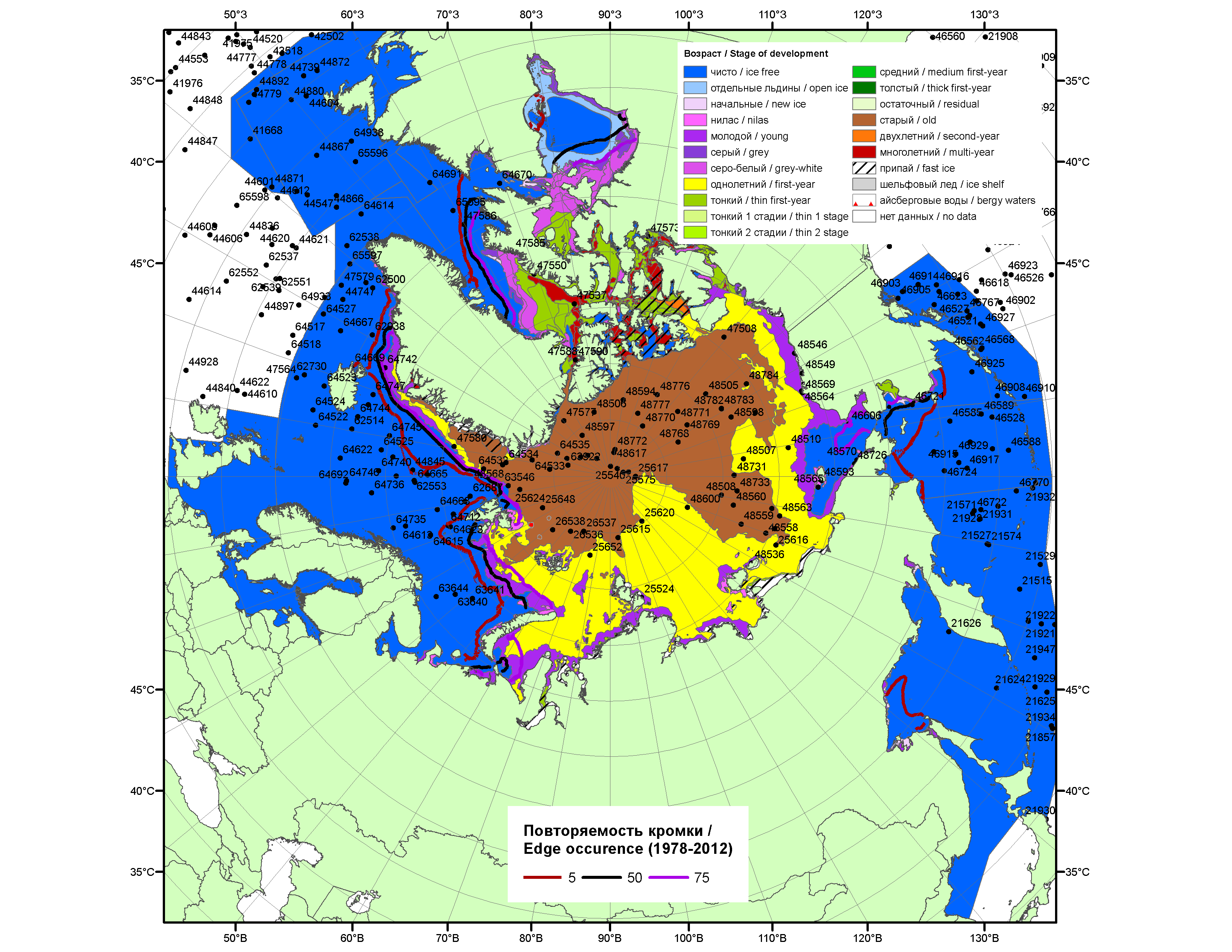 Рисунок 1а – Обзорная ледовая карта СЛО за 24.11.2014-02.12.2014 г. на основе ледового анализа ААНИИ (02.12) ), Национального ледового центра США (Берингово море, 25.11), Канадской ледовой службы (24.11), положение метеорологический дрейфующих буев IABP и Argos на 02.12.2014T1200+00 и повторяемость кромки за 26-30.11 за период 1978-2012 гг. по наблюдениям SSMR-SSM/I-SSMIS (алгоритм NASATEAM).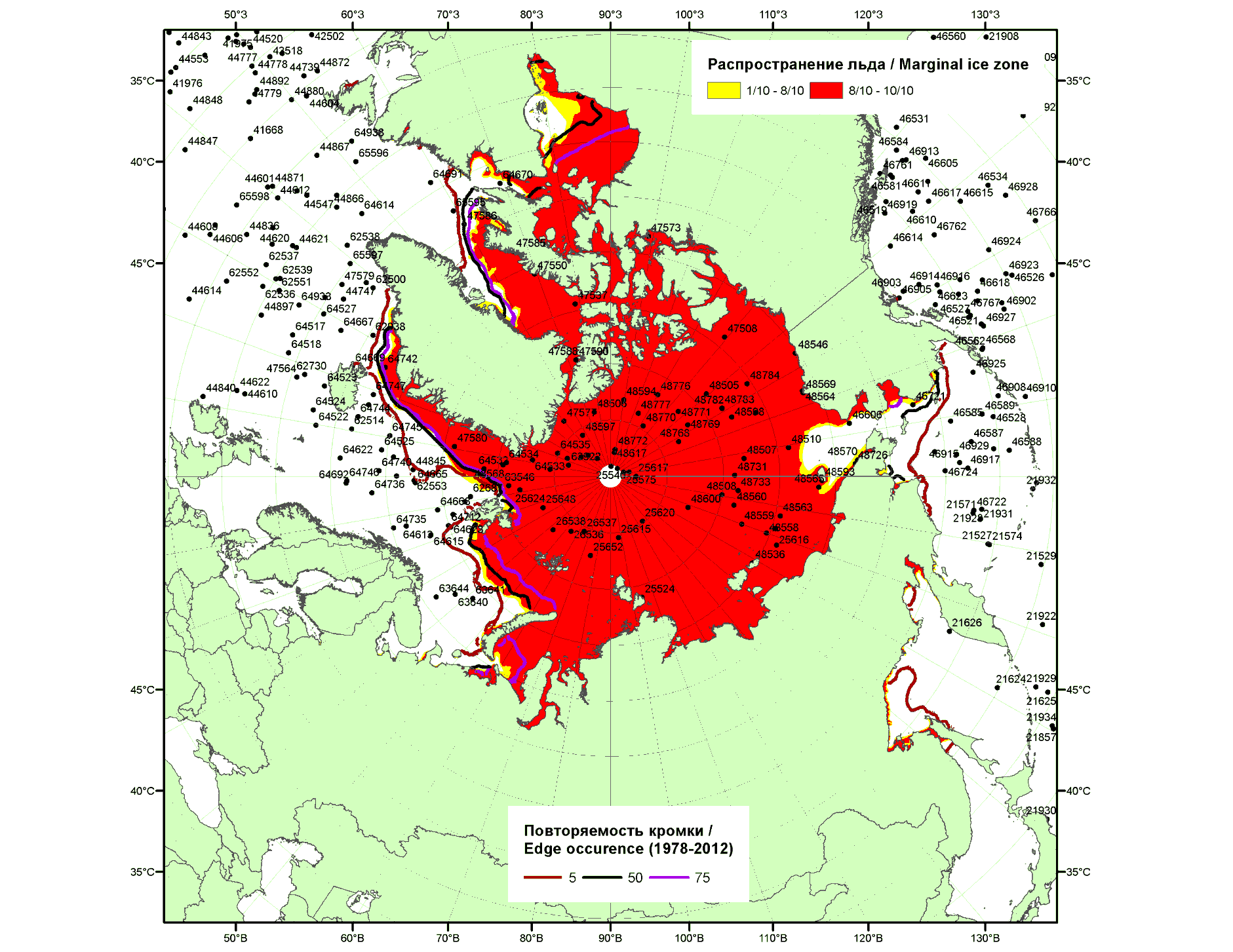 Рисунок 1б – Положение кромки льда и зон разреженных (<8/10) и сплоченных (≥8/10) льдов  СЛО за 01.12.2014 г. на основе ледового анализа Национального Ледового Центра США, положение метеорологический дрейфующих буев IABP и Argos на 02.12.2014T1200+00 и повторяемость кромки за 01-05.12 за период 1979-2012 гг. по наблюдениям SSMR-SSM/I-SSMIS (алгоритм NASATEAM)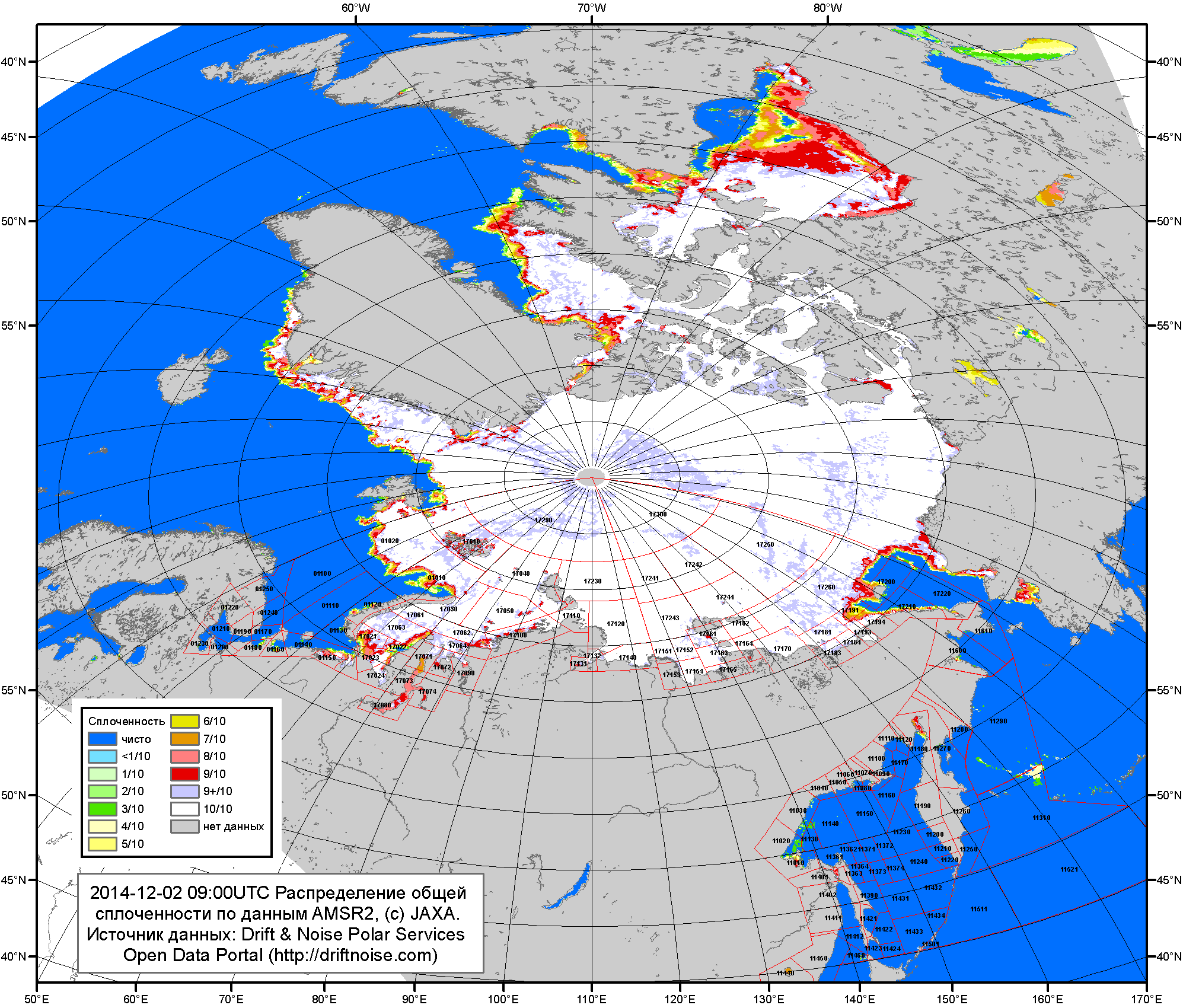 Рисунок 2a – Общая сплоченность морского льда СЛО и субарктических морей по данным AMSR2 на 02.12.2014 09:00UTC и  границы районов ГМССБ МЕТЗОН XIII, XX и XXI.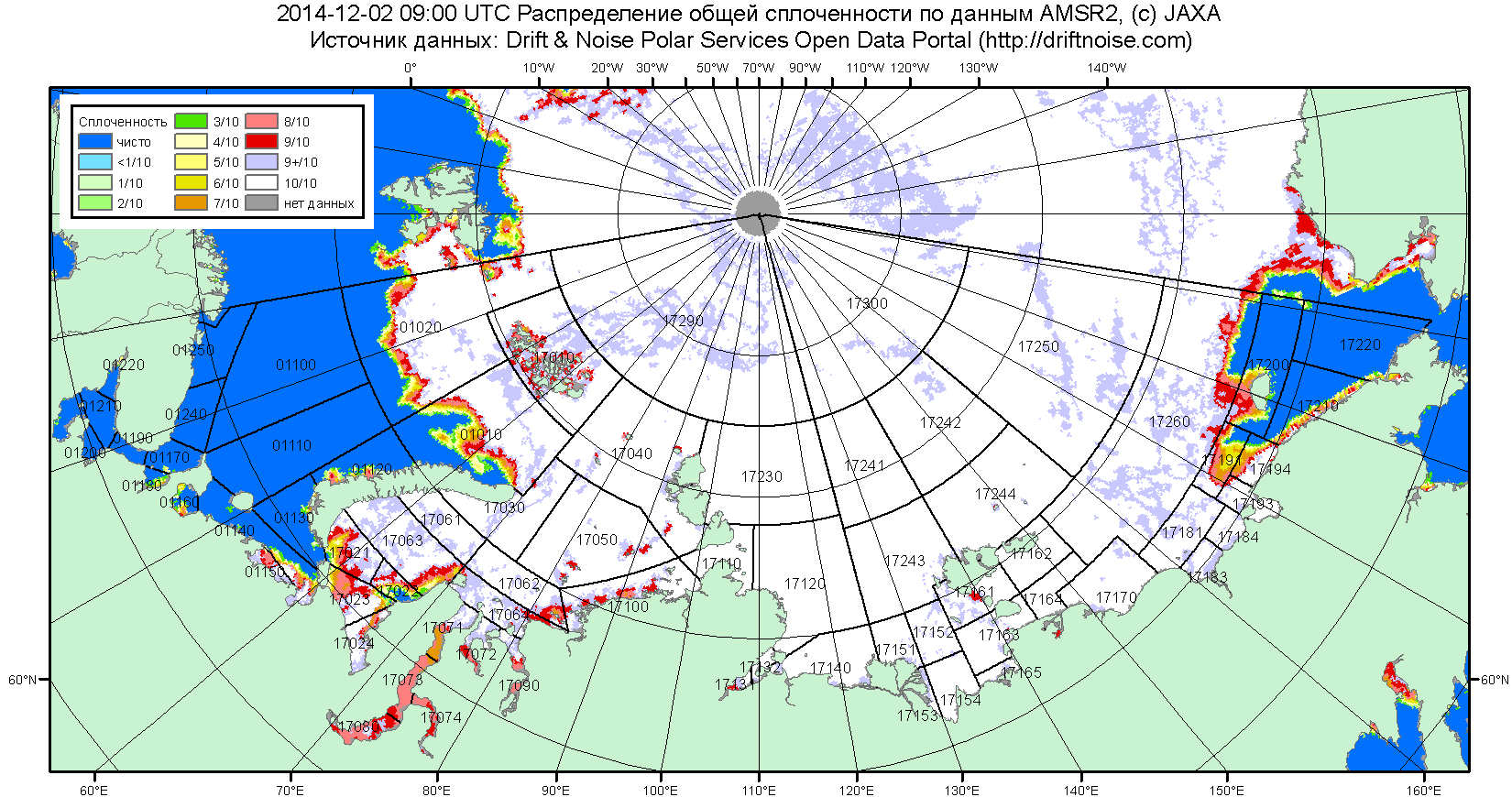 Рисунок 2б – Общая сплоченность морского льда морей СМП по данным AMSR2 на 02.12.2014 09:00UTC и  границы районов ГМССБ МЕТЗОН XX и XXI.Рисунок 3 – Обзорная ледовая карта СЛО за 24.11.2014 - 02.12.2014 г. и аналогичные периоды 2006-2013 гг. на основе ледового анализа ААНИИ, Канадской ледовой службы и Национального ледового центра США.Рисунок 4 – Поля распределения средневзвешенной толщины льда на основе совместной модели морского льда – океана ACNFS (HYCOM/NCODA/CICE) 02 декабря 2014 - 2010 гг. Таблица 1 – Динамика изменения значений ледовитости по сравнению с предыдущей неделей для морей Северной полярной области за 24 – 30 ноября 2014 г. по данным наблюдений SSMR-SSM/I-SSMIS-AMSR2Таблица 2 - Медианные значения ледовитости для Северной полярной области ,3-х меридиональных секторов и моря СМП за текущие 30 и 7-дневные интервалы и её аномалии от 2009-2013 гг. и интервалов 2004-2014 гг. и 1978-2014 гг. по данным наблюдений SSMR-SSM/I-SSMIS-AMSR2, алгоритмы NASATEAM/BOOTSTRAPСеверная полярная областьСектор 45°W-95°E (Гренландское - Карское моря)Сектор 95°E-170°W (моря Лаптевых - Чукотское, Берингово, Охотское)Сектор 170°W-45°W (море Бофорта и Канадская Арктика)Моря СМП (моря Карское-Чукотское)Таблица 3 – Экстремальные и средние значения ледовитости для Северной полярной области, 3 меридиональных секторов и моря СМП за текущий 7-дневный интервал по данным наблюдений SSMR-SSM/I-SSMIS-AMSR2, алгоритмы NASATEAM/BOOTSTRAP Северная полярная областьСектор 45°W-95°E (Гренландское - Карское моря)Сектор 95°E-170°W (моря Лаптевых - Чукотское, Берингово, Охотское)Сектор 170°W-45°W (море Бофорта и Канадская Арктика)Моря СМП (моря Карское-Чукотское)Рисунок 5 – Ежедневные оценки сезонного хода ледовитости для Северной Полярной Области и трех меридиональных секторов за период 26.10.1978 - 30.11.2014 по годам на основе расчетов по данным SSMR-SSM/I-SSMIS-AMSR2, алгоритмы NASATEAM/BOOTSTRAP: а) Северная полярная область, б) сектор 45°W-95°E (Гренландское – Карское моря), в) сектор 95°E-170°W (моря Лаптевых – Чукотское и Берингово, Охотское), г) сектор 170°W-45°W (море Бофорта и Канадская Арктика), д) Северный морской путь (Карское - Чукотское моря).Рисунок 6 – Медианные распределения сплоченности льда за текущие 7 и 30-дневные промежутки и её разности относительно медианного распределения за те же месяца за периоды 1979-2014 (центр) и 2004-2014 гг. (справа) на основе расчетов по данным SSMR-SSM/I-SSMIS-AMSR2, алгоритмы NASATEAM/BOOTSTRAP.Южный океан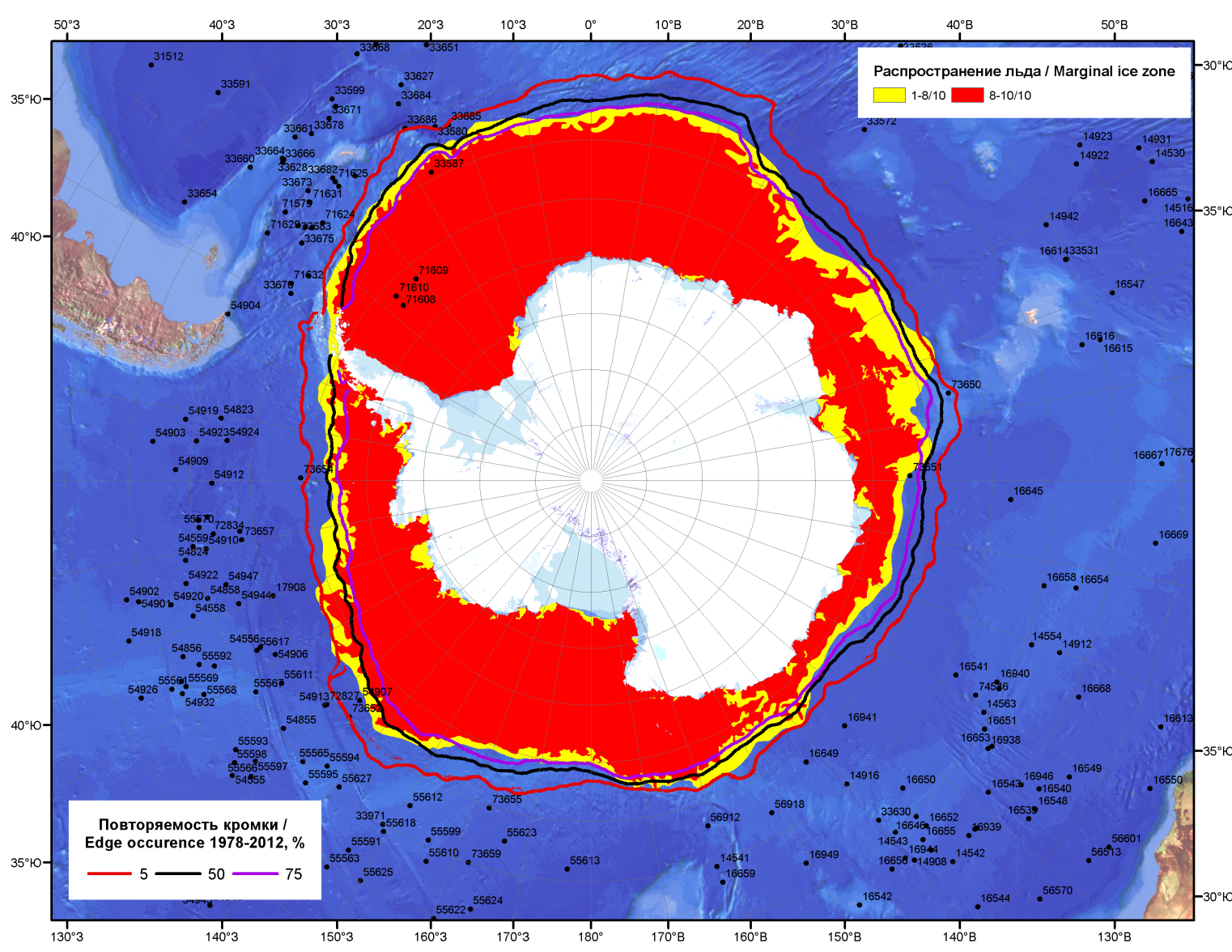 Рисунок 7а – Положение кромки льда и зон разреженных (<8/10) и сплоченных (≥8/10) льдов Южного океана за 01.12.2014 г. на основе ледового анализа Национального Ледового Центра США, положение метеорологический дрейфующих буев IABP и Argos на 02.12.2014T1200+00 и повторяемость кромки за 01-05.12 за период 1979-2012 гг. по наблюдениям SSMR-SSM/I-SSMIS (алгоритм NASATEAM)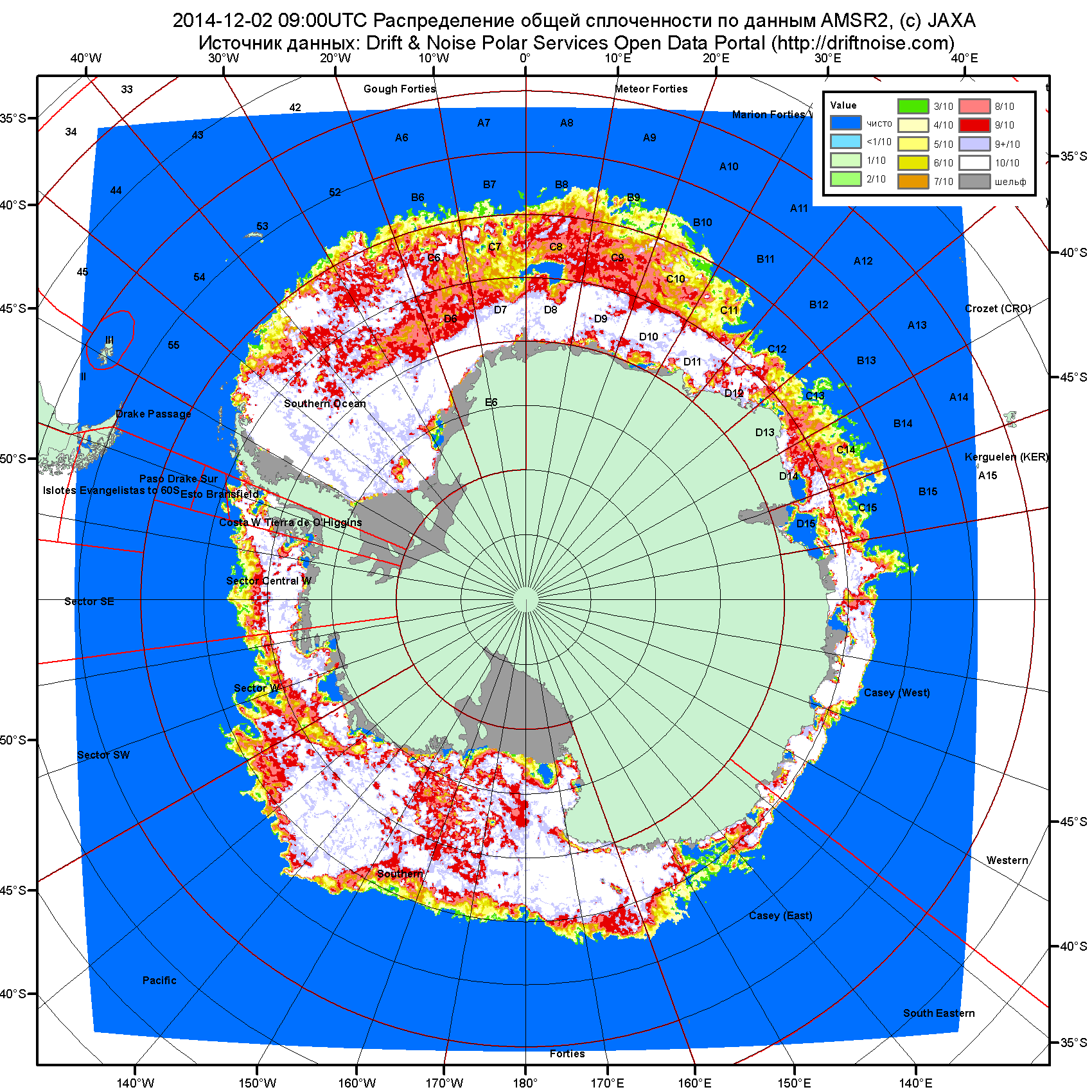 Рисунок 7б – Общая сплоченность морского льда Южного океана по данным AMSR2 на 02.12.2014 09:00UTC и  границы районов ГМССБ МЕТЗОН VI, VII, X, XIV и XV.Рисунок 8 – Ежедневные оценки сезонного хода ледовитости Южного Океана и меридиональных секторов за период 26.10.1978 – 30.11.2014 по годам на основе расчетов по данным SSMR-SSM/I-SSMIS-AMSR2, алгоритм NASATEAM/BOOTSTRAP: а) Южный Океан, б) Атлантический сектор (60°W-30°E, море Уэдделла), в) Индоокеанский сектор (30°E-150°E, моря Космонавтов, Содружества, Моусона), г) Тихоокеанский сектор (150°E-60°W, моря Росса, Беллинсгаузена) Рисунок 9 – Медианные распределения общей сплоченности льда за текущие 7 и 30-дневные промежутки (слева) и её разности относительно медианного распределения за тот же месяц за периоды 1978-2014 (центр) и 2004-2014 гг. (справа) на основе расчетов по данным SSMR-SSM/I-SSMIS-AMSR2, алгоритм NASATEAM/BOOTSTRAPТаблица 4 – Динамика изменения значений ледовитости по сравнению с предыдущей неделей для морей Южного океана за 24 – 30 ноября 2014 г. по данным наблюдений SSMR-SSM/I-SSMISТаблица 5 - Медианные значения ледовитости для Южного океана и 3 меридиональных секторов за текущие 30 и 7-дневные интервалы и её аномалии от 2009-2013 гг. и интервалов 2004-2014 гг. и 1978-2014 гг. по данным наблюдений SSMR-SSM/I-SSMIS-AMSR2, алгоритм NASATEAM/BOOTSTRAPЮжный ОкеанАтлантический сектор (60°W-30°E, море Уэдделла)Индоокеанский сектор (30°E-150°E, моря Космонавтов, Содружества, Моусона)Тихоокеанский сектор (150°E-60°W, моря Росса, Беллинсгаузена)Таблица 6 – Экстремальные и средние значения ледовитости для Южного океана и 3 меридиональных секторов за текущий 7-дневный интервал по данным наблюдений SSMR-SSM/I-SSMIS-AMSR2, алгоритм NASATEAM/BOOTSTRAPЮжный ОкеанАтлантический сектор (60°W-30°E, море Уэдделла)Индоокеанский сектор (30°E-150°E, моря Космонавтов, Содружества, Моусона)Тихоокеанский сектор (150°E-60°W, моря Росса, Беллинсгаузена)Приложение 1 – Статистические значения ледовитостей по отдельным акваториям Северной Полярной Области и Южного океанаТаблица 7 – Средние, аномалии среднего и экстремальные значения ледовитостей для Северной полярной области и её отдельных акваторий за текущие 7-дневный (неделя) и 30-дневный промежутки времени по данным наблюдений SSMR-SSM/I-SSMIS-AMSR2, алгоритм NASATEAM/BOOTSTRAP за период 1978-2014 гг.24-30.1101-30.11Таблица 8 – Средние, аномалии среднего и экстремальные значения ледовитостей для Южного океана и его отдельных акваторий за текущие 7-дневный (неделя) и 30-дневный промежутки времени по данным наблюдений SSMR-SSM/I-SSMIS-AMSR2, алгоритм NASATEAM/BOOTSTRAP за период 1978-2014 гг.24-30.1101-30.11Таблица 9 – Динамика изменения значений ледовитости по сравнению с предыдущей неделей для морей Северной полярной области и Южного океана за текущий 7-дневный (неделя) промежуток времени по данным наблюдений SSMIS-AMSR224-30.1124-30.1124-30.1124-30.1124-30.1124-30.1124-30.11Характеристика исходного материала и методика расчетовДля иллюстрации ледовых условий Арктического региона представлены совмещенные региональные карты ААНИИ, ГМЦ России, ледовой службы Германии (BSH), Канадской ледовой службы – КЛС и Национального ледового центра США - НЛЦ. Совмещение карт выполнено путем перекрытия слоев (ААНИИ, слой #1), (региональная карта НЛЦ, слой #1), (ГМЦ России, слой #1), (BSH, слой #1) -> (КЛС, слой #2)  –> (обзорная карта НЛЦ, слой #3). Как результат, карты ААНИИ характеризуют ледовые условия морей Гренландского…Бофорта и Охотского, карты ГМЦ России – Азовского, Каспийского и Белого, карты НЛЦ – Берингова моря, карты BSH – Балтийского карты КЛС - морей Бофорта, Канадского архипелага, Баффина, Девисова пролива, Лабрадор, Св. Лаврентия, а НЛЦ - Арктического Бассейна, Линкольна,  южной части Гренландского моря, а также в летний период – моря Бофорта, Чукотское и Берингово (при этом полный охват карт НЛЦ – вся акватория СЛО и субполярные моря). Для построения совмещенных карт используется архив данных в обменном формате ВМО СИГРИД3 Мирового центра данных по морскому льду (МЦД МЛ). В пределах отдельного срока выборка карт из архива проводилась по критериям близости карт к сроку выпуска карты ААНИИ с максимальным интервалом времени между картами до 7 суток (день недели выпуска карт ААНИИ и ГМЦ России– каждая среда, BSH – каждый понедельник, КЛС – каждый вторник, НЛЦ – 1 раз в 2 недели по вторникам для циркумполярных карт и понедельник – четверг для региональных карт). Для иллюстрации полей толщин льда СЛО использованы ежедневные данные по распределению средневзвешенной толщины льда численной модели ACNFS. Численная модель ACNFS имеет пространственное разрешение 1/12° и является совместной моделью морского льда – океана диагностики и краткосрочного прогнозирования состояния ледяного покрова  всех акваторий Северного полушария севернее 40 с.ш. В модели ACNFS используется ледовый блок CICE (Hunke and Lipscomb, 2008), совмещенный с  моделью океана HYCOM (Metzger et al., 2008, 2010). Атмосферный форсинг включает поля приземных метеопараметров и радиационного баланса поверхности. Исходная ледовая информация, используемая для расчетов по модели, включают данные альтиметра, ТПО, сплоченность, профиля температуры и солёности воды.Для иллюстрации ледовых условий Южного океана, а также Северной Полярной области за последние сутки используются ежедневные циркумполярные ледовые информационные продукты НЛЦ США по оценке расположения кромки льда и ледяных массивов - MIZ (Marginal Ice Zone). Для цветовой окраски карт использован стандарт ВМО (WMO/Td. 1215) для зимнего (по возрасту) и летнего (по общей сплоченности) периодов. Следует также отметить, что в зонах стыковки карт ААНИИ, ГМЦ России, КЛС и НЛЦ наблюдается определенная несогласованность границ и характеристик ледовых зон вследствие ряда различий в ледовых информационных системах подготавливающих служб (карты для Балтийского моря представлены только BSH или ААНИИ). Однако, данная несогласованность несущественна для целей интерпретации ледовых условий в рамках настоящего обзора. Для получения оценок ледовитости (extent) и приведенной ледовитости – площади льда (area) отдельных секторов, морей, частей морей Северной полярной области и Южного океана и климатического положения кромок заданной повторяемости на основе данных спутниковых систем пассивного микроволнового зондирования SSMR-SSM/I-SSMIS-AMSR2 в МЦД МЛ ААНИИ принята следующая технология расчетов:источник данных – архивные (Cavalieri et al., 2008, Meier et al., 2006) и квазиоперативные (Maslanik and Stroeve, 1999) c задержкой 1-2 дня ежедневные матрицы (поля распределения) оценок общей сплоченности Северной (севернее 45° с.ш.) и Южной (южнее 50° с.ш.) Полярных областей на основе обработанных по алгоритму NASATEAM данных многоканальных микроволновых радиометров SSMR-SSM/I-SSMIS ИСЗ NIMBUS-7 и DMSP за период с 26.10.1978 г. по настоящий момент времени, копируемые с сервера НЦДСЛ;источник данных – ежедневные матрицы (поля распределения) оценок общей сплоченности Северной и Южной полярной областей на основе обработанных по алгоритму Bootstrap данных многоканального микроволнового радиометра AMSR2 ИСЗ GCOM-W1(SHIZUKU) за период с 01.07.2012 г. по настоящий момент времени, предоставленные Японским космическим агентством (provided by JAXA);область расчета – Северная и Южная Полярные области и их регионы с использованием масок океан/суша НЦДСЛ (http://nsidc.org/data/polar_stereo/tools_masks.html);границы используемых масок расчета отдельных меридиональных секторов, морей, частей морей Северной полярной области и Южного океана представлены на рисунках П1 – П2, не совпадают с используемыми в НЦДСЛ масками для отдельных акваторий Мирового океана и основаны на номенклатуре ААНИИ для морей Евразийского шельфа (Гренландское - Чукотское), Атласе Северного ледовитого океана (1980) и Атласе океанов (1980) издательства ГУНИО МО.вычислительные особенности расчета – авторское программное обеспечение ААНИИ с сохранением точности расчетов и оценке статистических параметров по гистограмме распределения и свободно-распространяемое программное обеспечение GDAL для векторизации полей климатических параметров;Исходная информация в формате ВМО СИГРИ3 доступна на сервере МЦД МЛ по адресам http://wdc.aari.ru/datasets/d0004 (карты ААНИИ), http://wdc.aari.ru/datasets/d0031 (карты КЛС), http://wdc.aari.ru/datasets/d0032 (карты НЛЦ), ), http://wdc.aari.ru/datasets/d0033  (карты ГМЦ России) и ), http://wdc.aari.ru/datasets/d0035 (карты BSH).   В графическом формате PNG совмещенные карты ААНИИ-КЛС-НЛЦ доступны по адресу http://wdc.aari.ru/datasets/d0040. Результаты расчетов ледовитости Северной, Южной полярных областей, их отдельных меридиональных секторов, морей и частей морей доступны на сервере МЦД МЛ ААНИИ в каталогах соответственно http://wdc.aari.ru/datasets/ssmi/data/north/extent/ и http://wdc.aari.ru/datasets/ssmi/data/south/extent/.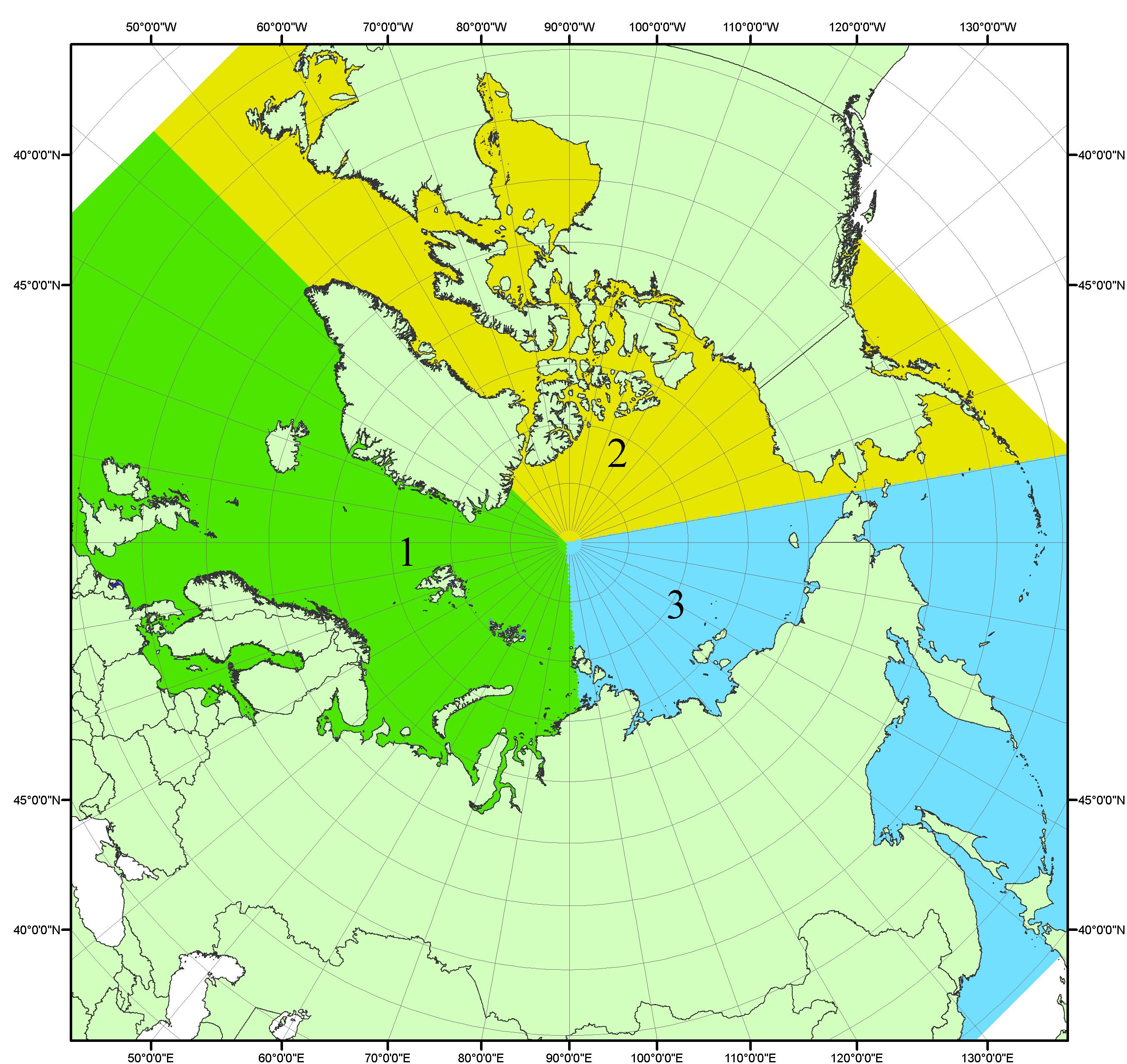 Рисунок П1 – Секторальное деление северной полярной области. 1 - Сектор 45°W-95°E (Гренландское - Карское моря); 2 - Сектор 170°W-45°W (море Бофорта и Канадская Арктика); 3 - Сектор 95°E-170°W (моря Лаптевых - Чукотское, Берингово, Охотское, Японское)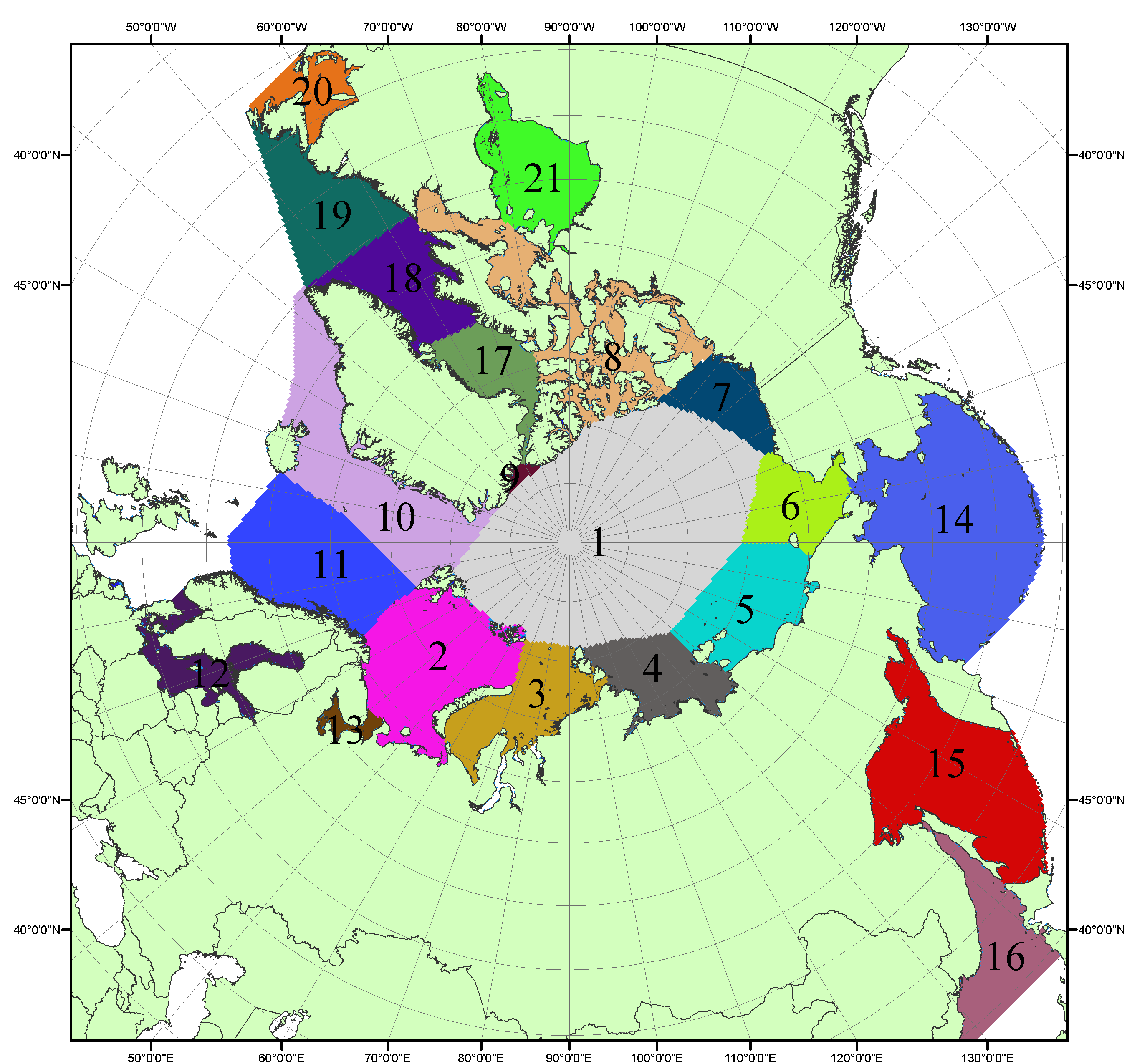 Рисунок П2 – Моря северной полярной области. 1 – Арктический бассейн; 2- Баренцево море; 3 – Карское море; 4 – море Лаптевых; 5 - Восточно-Сибирское море; 6 – Чукотское море; 7 – море Бофорта; 8 – Канадский архипелаг; 9 – море Линкольна; 10 – Гренландское море; 11 – Норвежское море; 12 – Балтийское море; 13 – Белое море; 14 – Берингово море; 15 – Охотское море; 16 – Японское море; 17 – море Баффина; 18 – Дейвисов пролив; 19 – море Лабрадор; 20 – залив Святого Лаврентия; 21 – Гудзонов залив.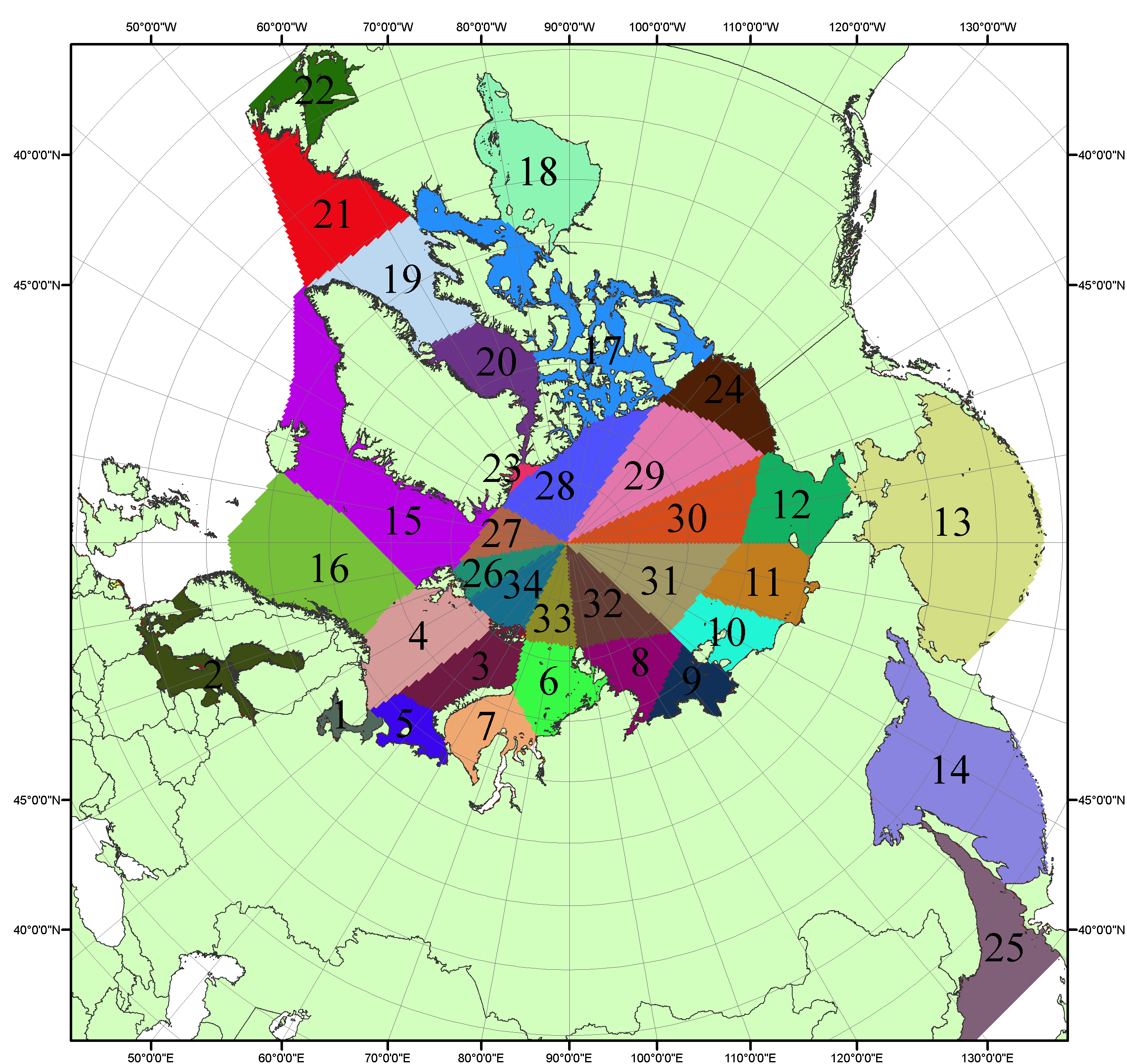 Рисунок П3 – Сектора и моря северной полярной области. 1 - Белое море; 2- Балтийское море; 3 – Баренцево море (СВ); 4 – Баренцево море (З); 5 - Баренцево море (ЮВ); 6 – Карское море (СВ); 7 – Карское море (ЮЗ); 8 – море Лаптевых (В); 9 – море Лаптевых (З); 10 – Восточно-Сибирское море (З); 11 – Восточно-Сибирское море (В); 12 –Чукотское море; 13 –Берингово море; 14 – Охотское море; 15 –Гренландское море; 16 – Норвежское море; 17 – Канадский архипелаг; 18 – Гудзонов залив; 19 – Дейвисов пролив; 20 - море Баффина; 21 – море Лабрадор; 22 - залив Святого Лаврентия; 23 - море Линкольна; 24 - море Бофорта; 25 - Японское море; 26 - сектор АО (30°з.д. – 10°в.д.); 27 – сектор АО (10°в.д. – 30°в.д.); 28 - сектор АО (30°в.д. – 65°в.д.); 29 - сектор АО (65°в.д. – 96°в.д.);30 - сектор АО (96°в.д. – 140°в.д.);31 - сектор АО (140°в.д. – 180°в.д.); 32 - сектор АО (180°в.д. – 156°з.д.); 33 - сектор АО (156°з.д. – 123°з.д.); 34 - сектор АО (123°з.д. – 30°з.д.).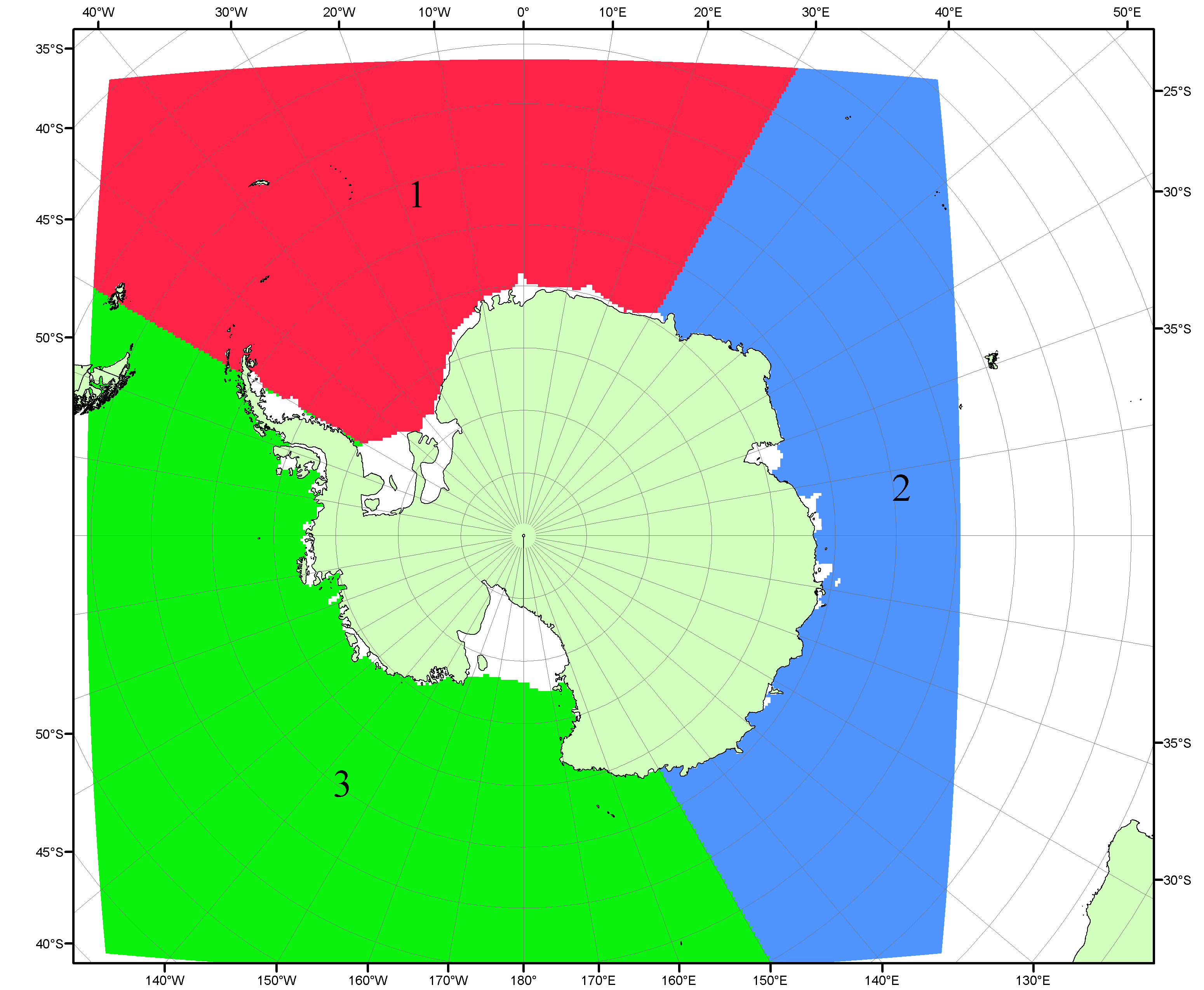 Рисунок П4 – Секторальное деление Южного океана. 1 - Атлантический сектор (60°W-30°E, море Уэдделла); 2 - Индоокеанский сектор (30°E-150°E, моря Космонавтов, Содружества, Моусона); 3 - Тихоокеанский сектор (150°E-60°W, моря Росса, Беллинсгаузена)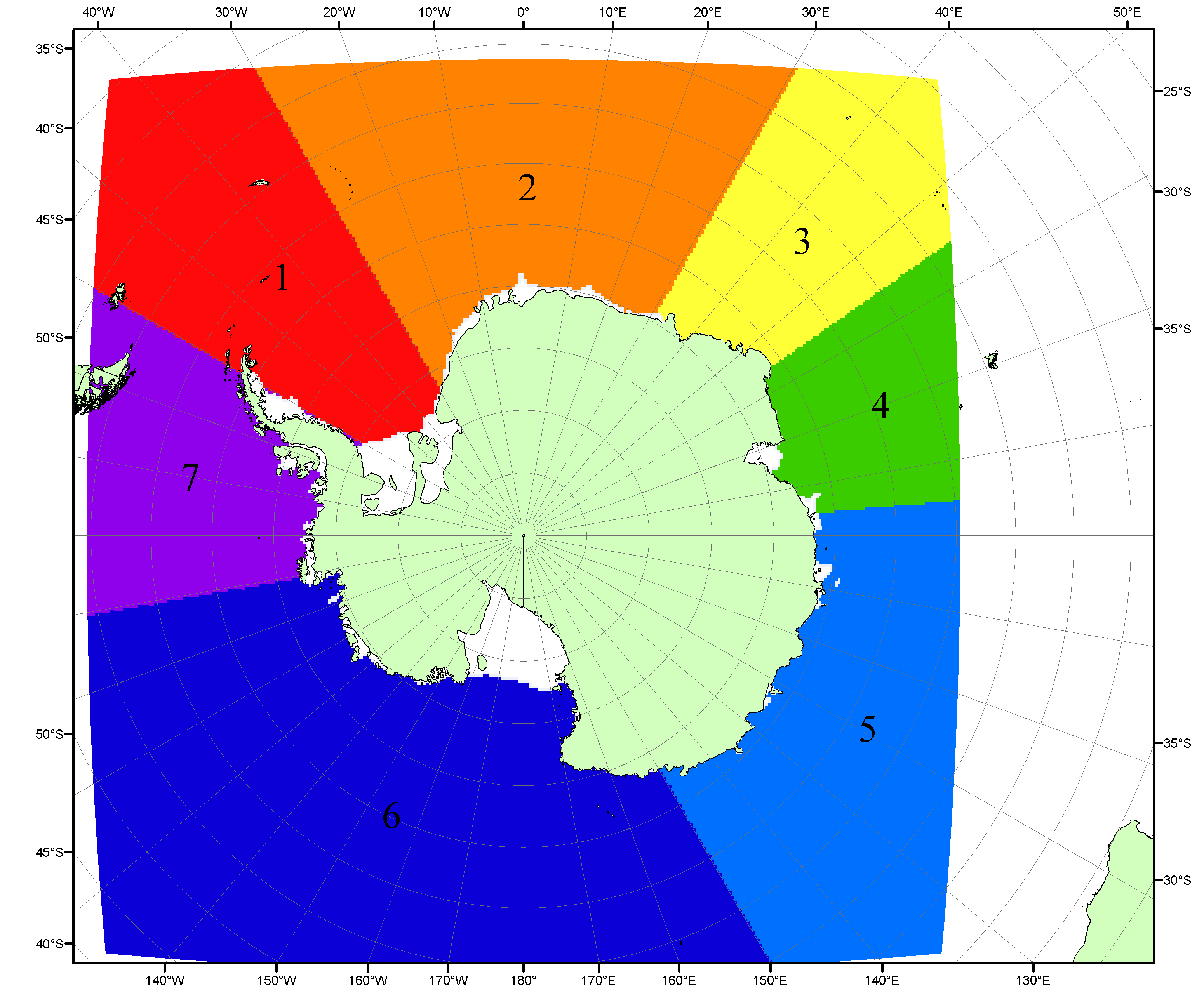 Рисунок П5 – Моря Южного океана. 1 – Западная часть моря Уэдделла; 2- Восточная часть моря Уэдделла; 3 – Море Космонавтов; 4 – море Содружества; 5 – море Моусона; 6 – море Росса; 7 – Море Беллинсгаузена.Список источников1. Атлас океанов. Северный Ледовитый океан. – 1980. М: Изд. ГУНИО МО СССР ВМФ – 184 с.2. Атлас океанов. Термины. Понятия. Справочные таблицы. - Изд. ВМФ МО СССР.-1980.3. Границы океанов и морей. – 1960. Л.: Изд. ГУНИО ВМФ. – 51 с.4. Andersen, S., R. Tonboe, L. Kaleschke, G. Heygster, and L. T. Pedersen, Intercomparison of passive microwave sea ice concentration retrievals over the high-concentration Arctic sea ice.// J. Geophys. Res. – 2007. – Vol. 112. C08004, doi:10.1029/2006JC003543.5. Cavalieri, D., C. Parkinson, P. Gloersen, and H. J. Zwally. 1996, updated 2008. Sea Ice Concentrations from Nimbus-7 SMMR and DMSP SSM/I Passive Microwave Data, [1978.10.26 – 2007.12.31]. Boulder, Colorado USA: National Snow and Ice Data Center. Digital media.6. Meier, W., F. Fetterer, K. Knowles, M. Savoie, M. J. Brodzik. 2006, updated quarterly. Sea Ice Concentrations from Nimbus-7 SMMR and DMSP SSM/I Passive Microwave Data, [2008.01.01 – 2008.03.25]. Boulder, Colorado USA: National Snow and Ice Data Center. Digital media.7. Maslanik, J., and J. Stroeve. 1999, updated daily. Near-Real-Time DMSP SSM/I-SSMIS Daily Polar Gridded Sea Ice Concentrations, [2008.03.26 – present moment]. Boulder, Colorado USA: National Snow and Ice Data Center. Digital media.8. Ice Chart Colour Code Standard. - JCOMM Technical Report Series No. 24, 2004, WMO/TD-No.1215. (http://jcomm.info/index.php?option=com_oe&task=viewDocumentRecord&docID=4914)9. JAXA GCOM-W1 ("SHIZUKU") Data Providing Service - http://gcom-w1.jaxa.jp/index.html 10. ACNFS on Internet - http://www7320.nrlssc.navy.mil/hycomARC 11. Posey, P.G., E.J. Metzger, A.J. Wallcraft, O.M Smedstad and M.W. Phelps, 2010: Validation of the 1/12° Arctic Cap Nowcast/Forecast System (ACNFS). Naval Report NRL/MR/7320-10-9287, Stennis Space Center, MS.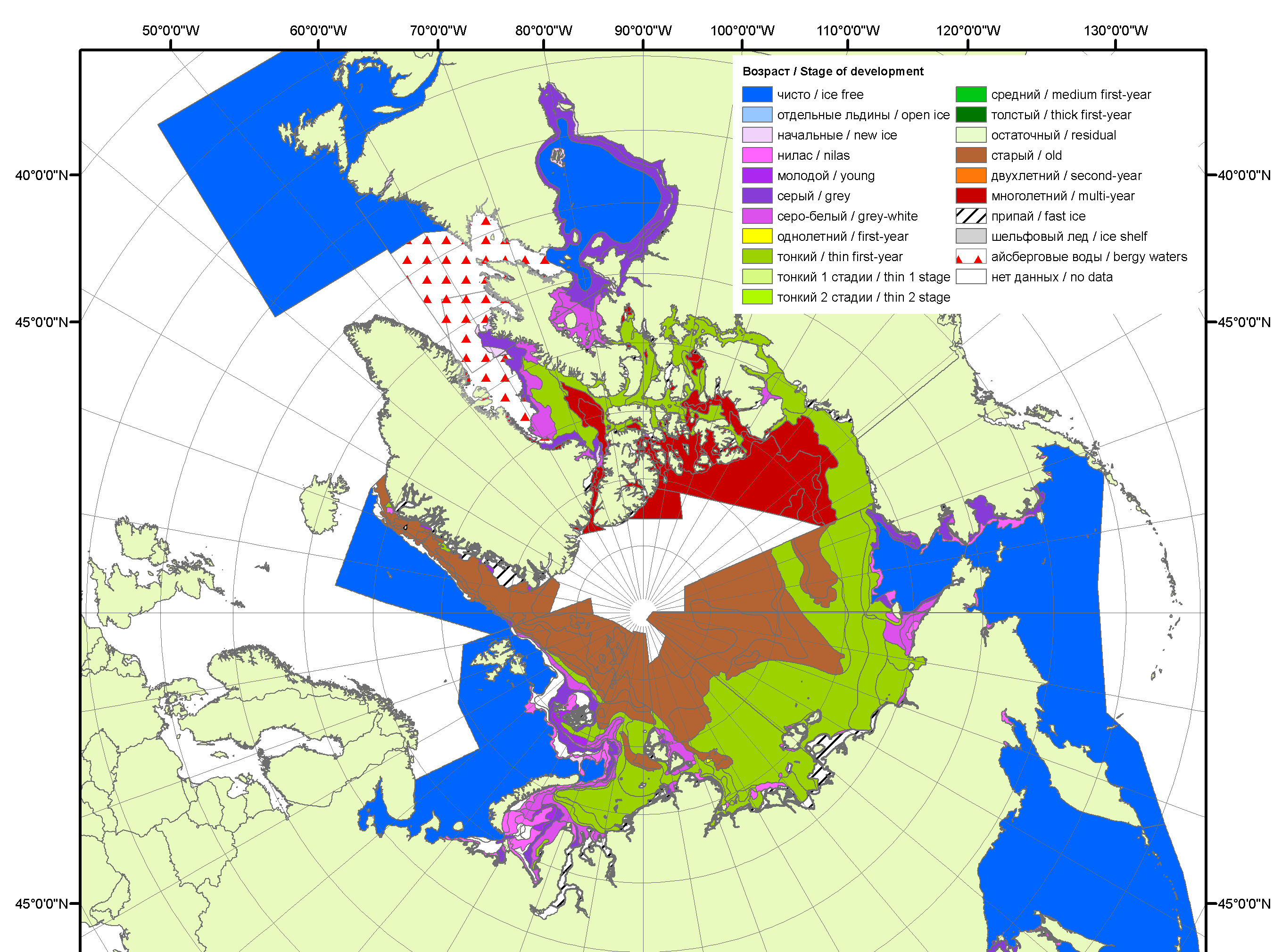 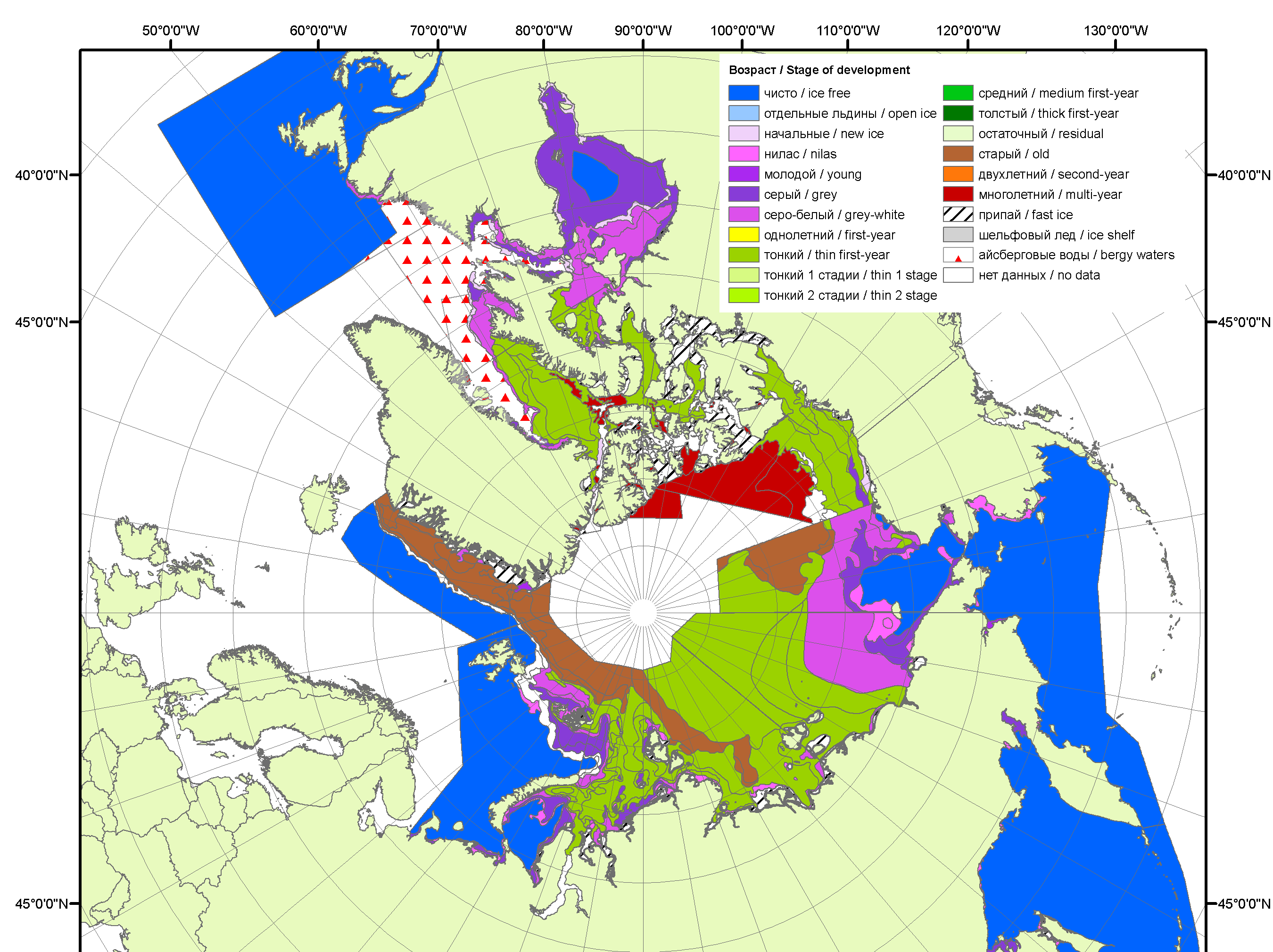 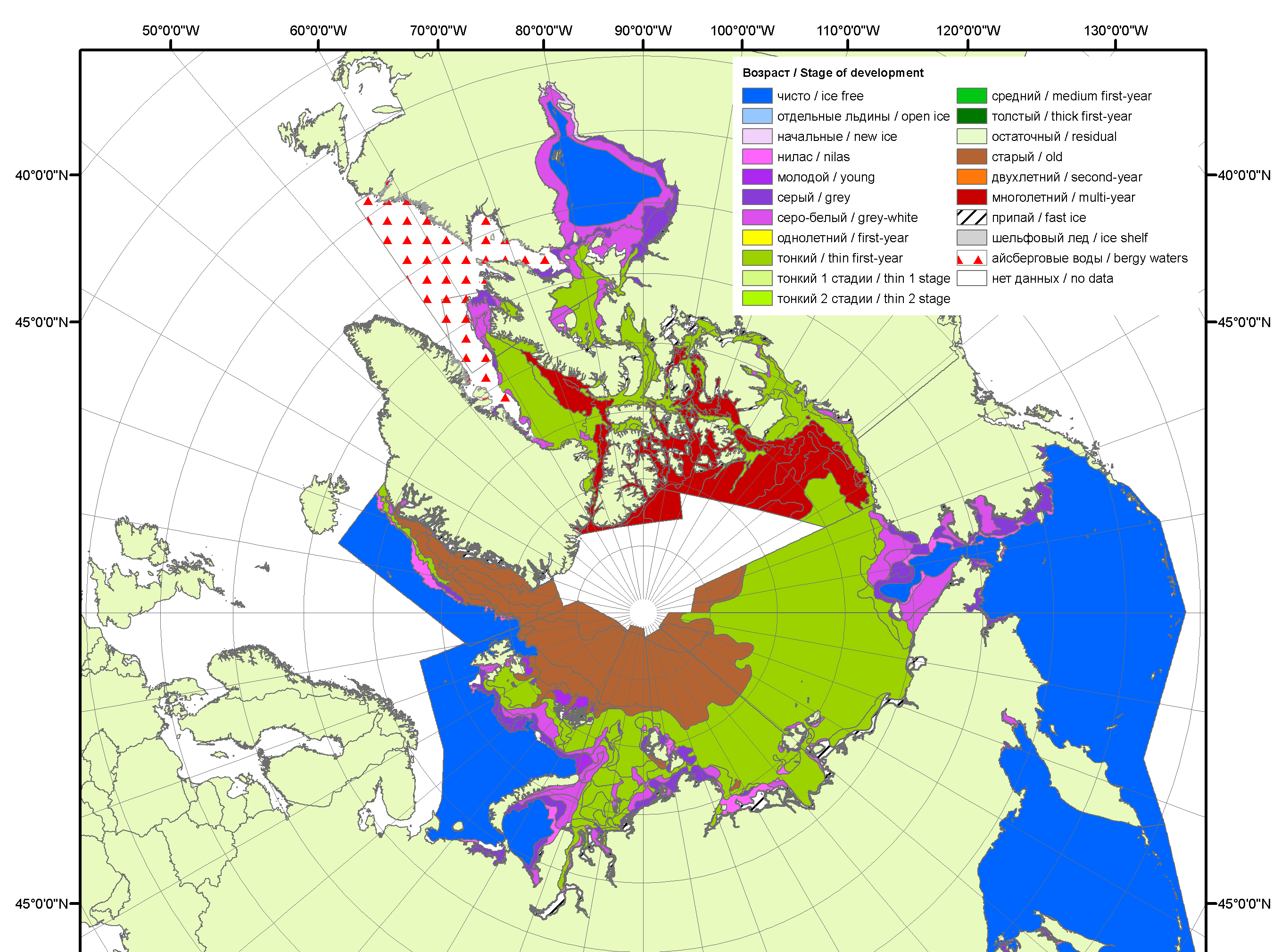 200620072008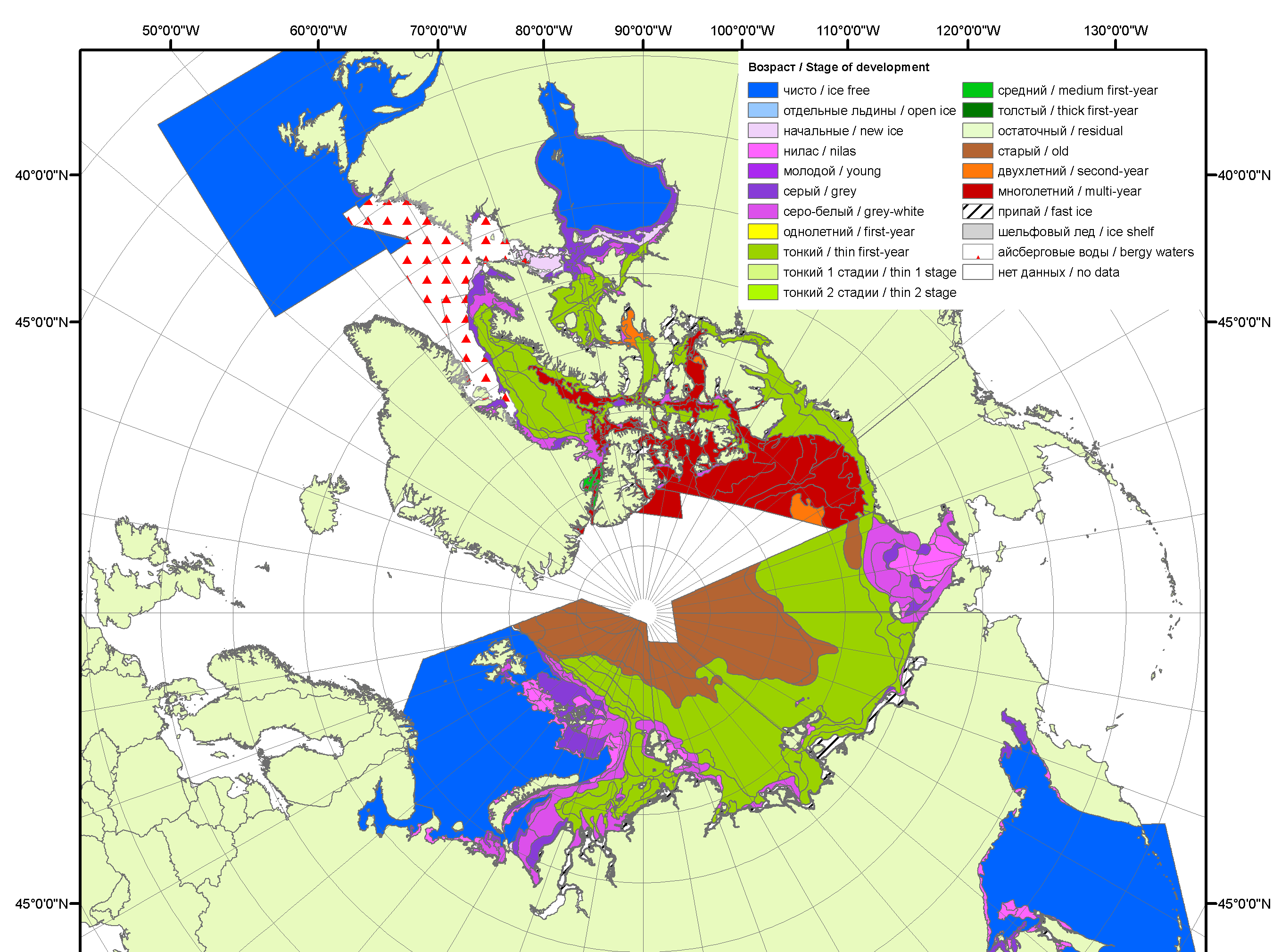 2009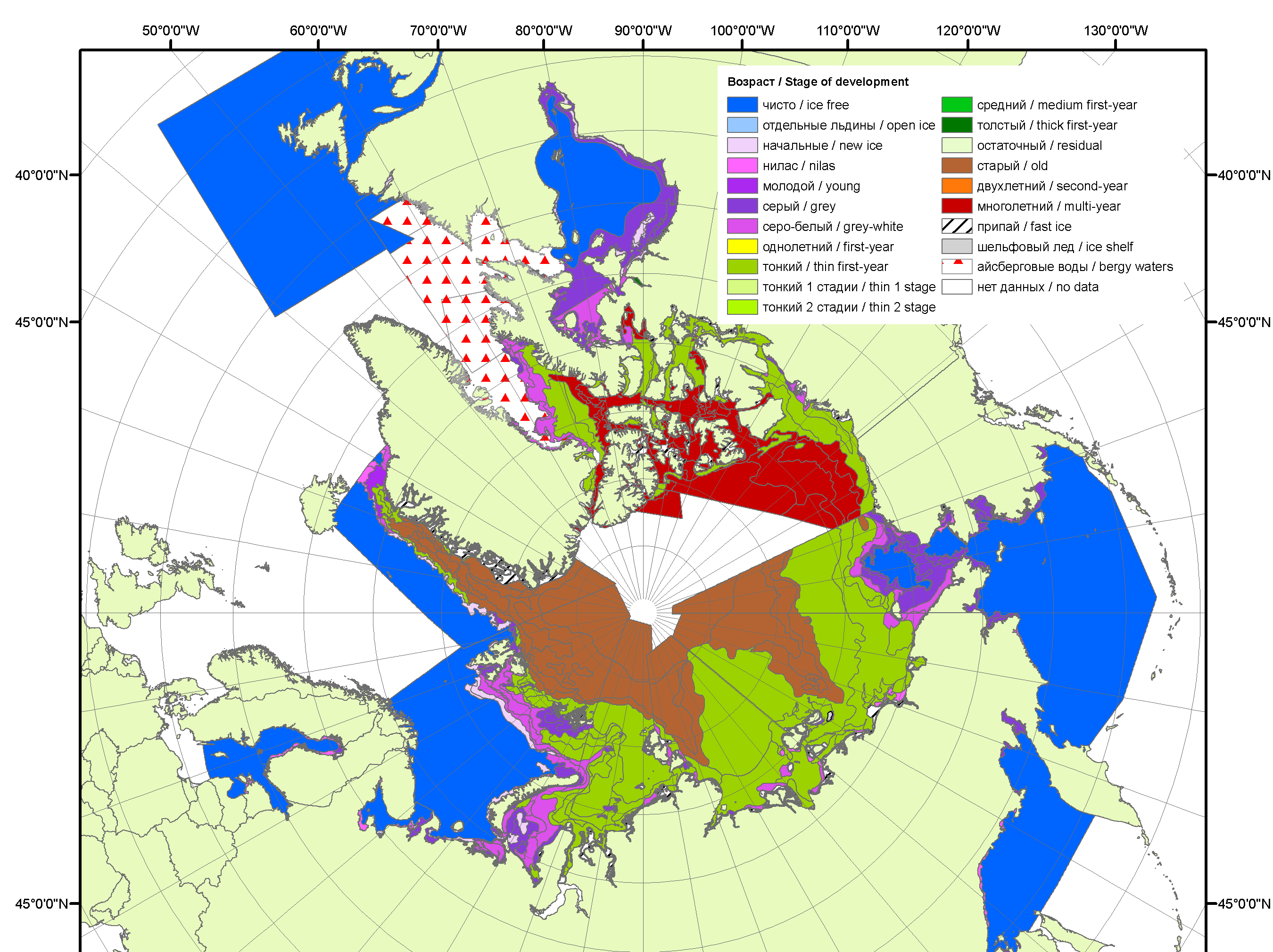 2010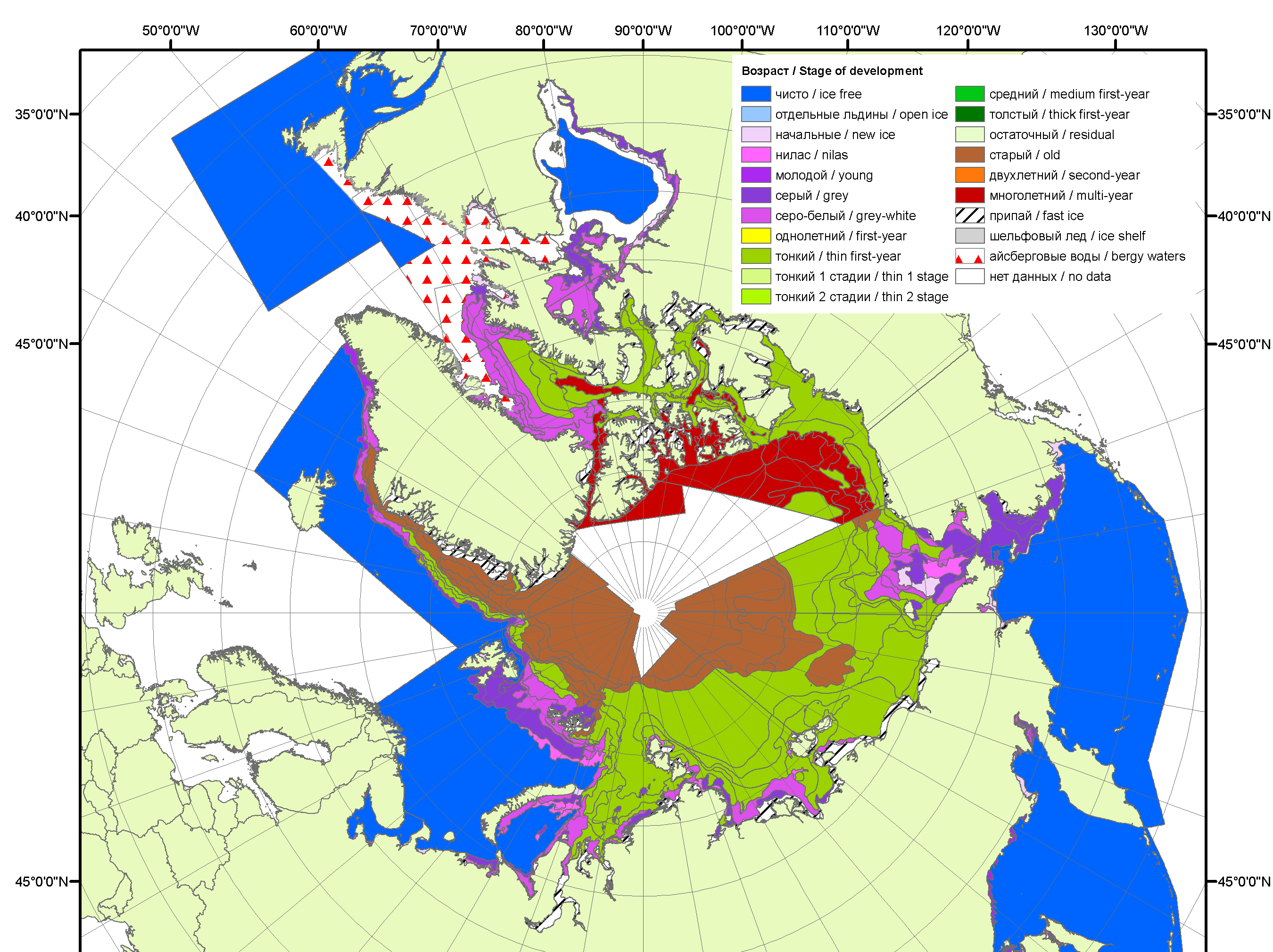 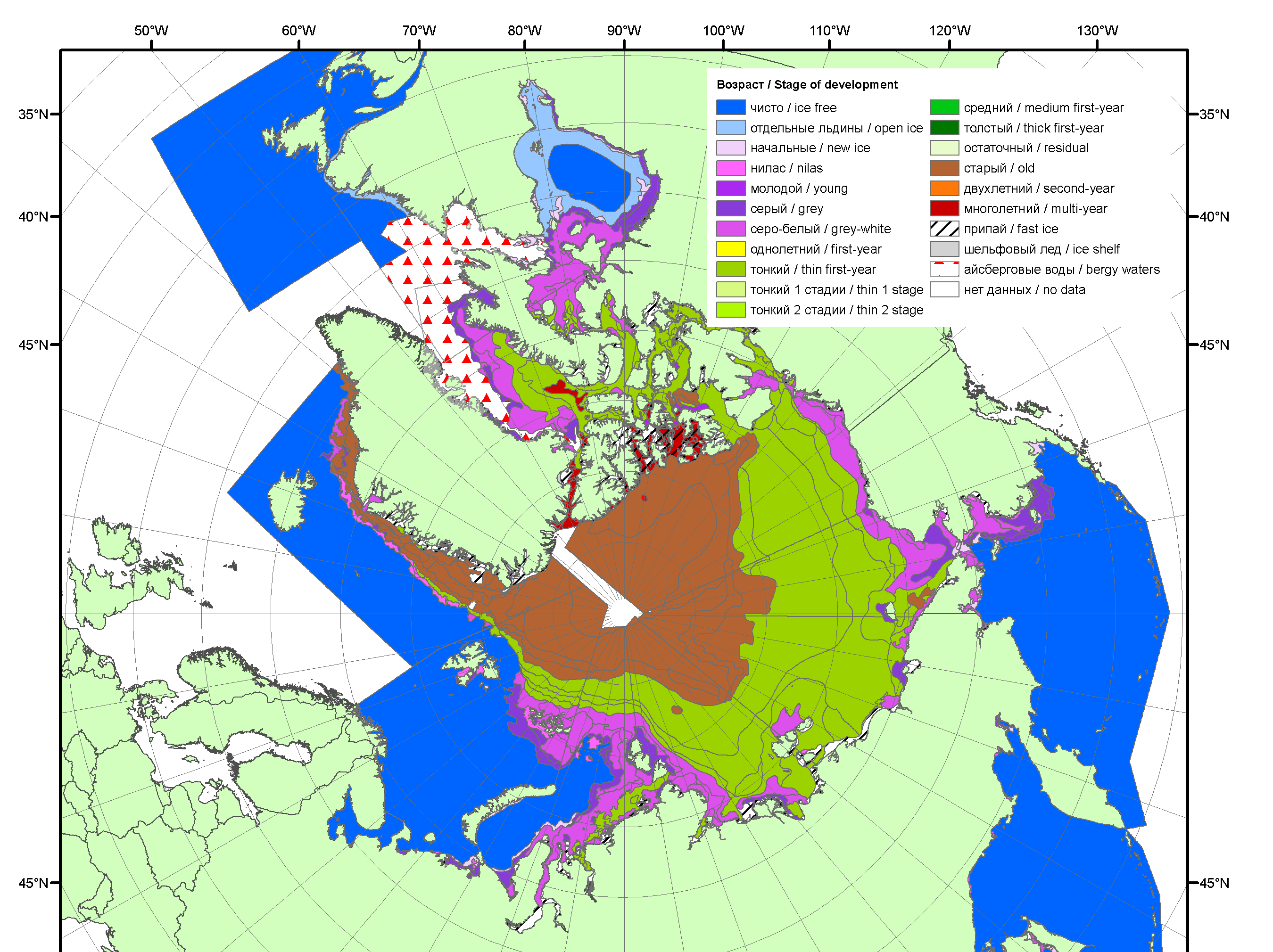 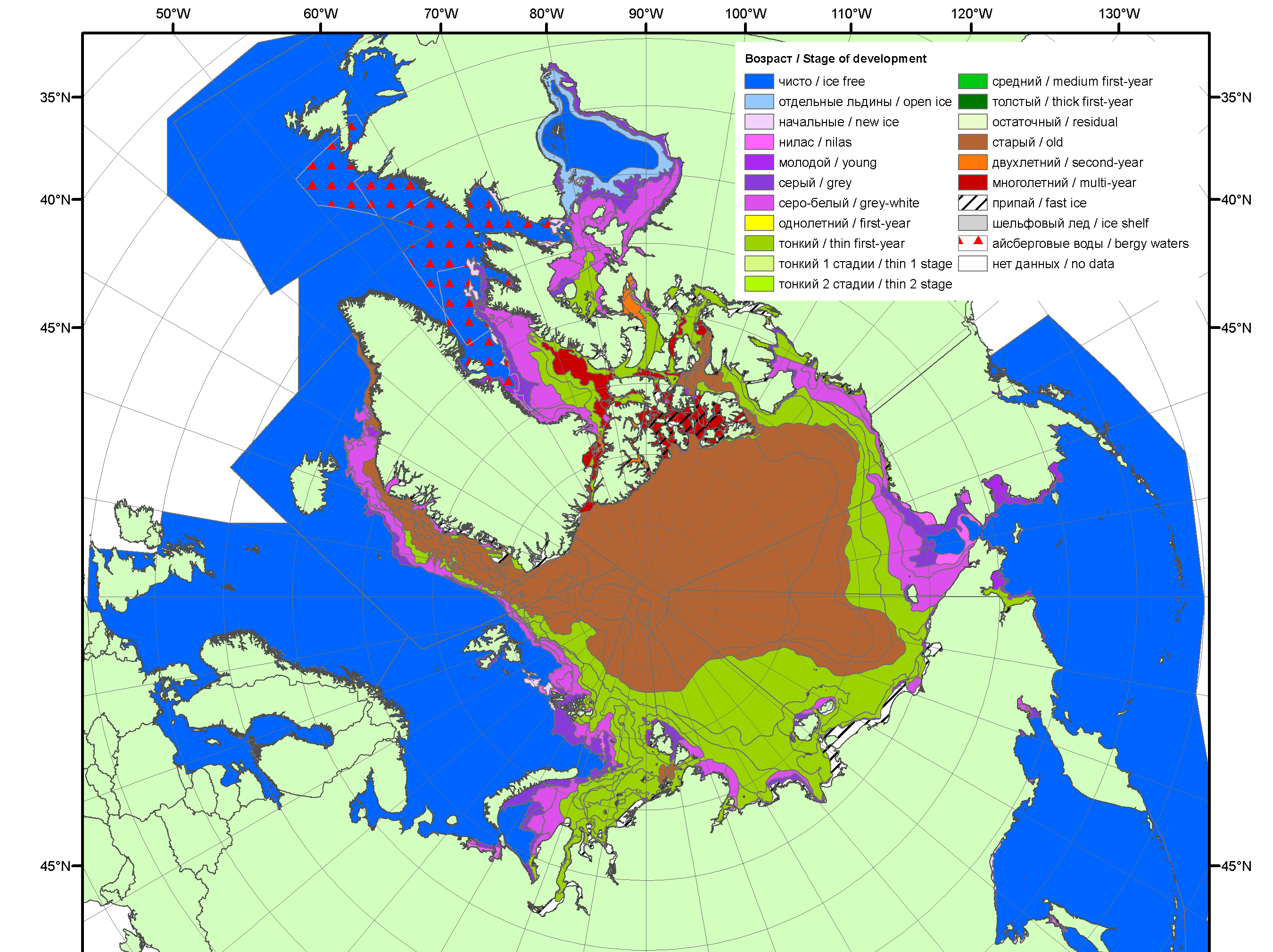 201120122013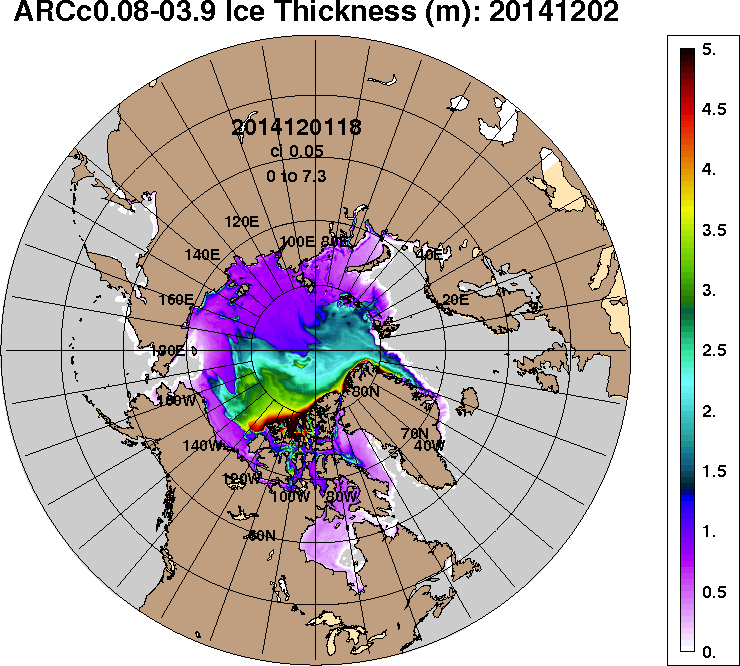 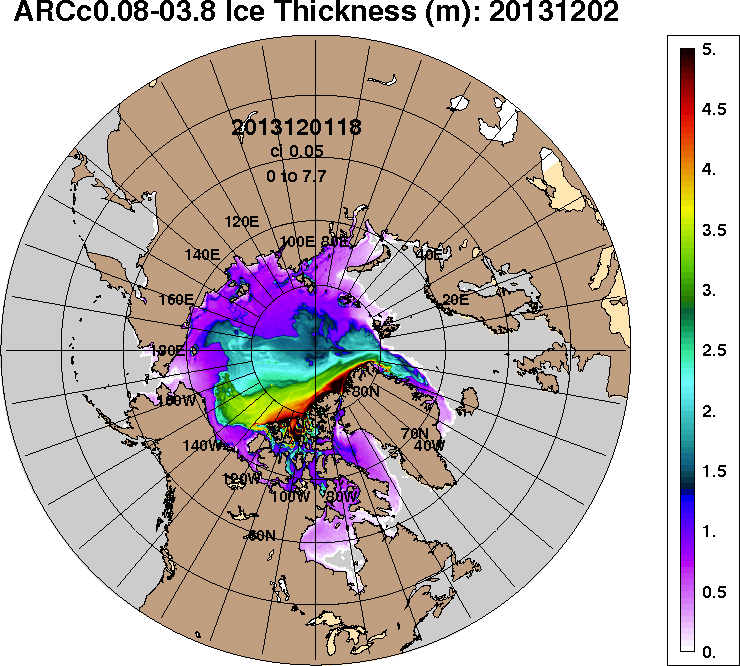 2014-12-022013-12-02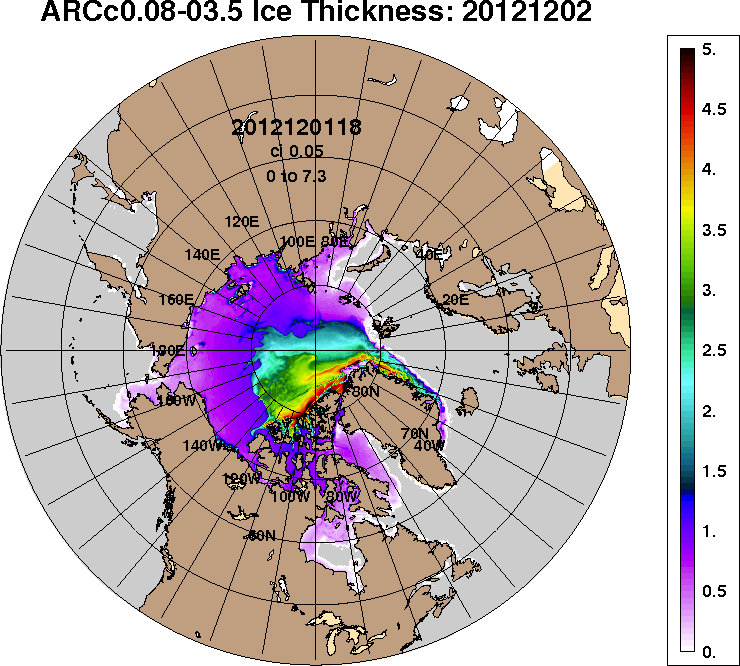 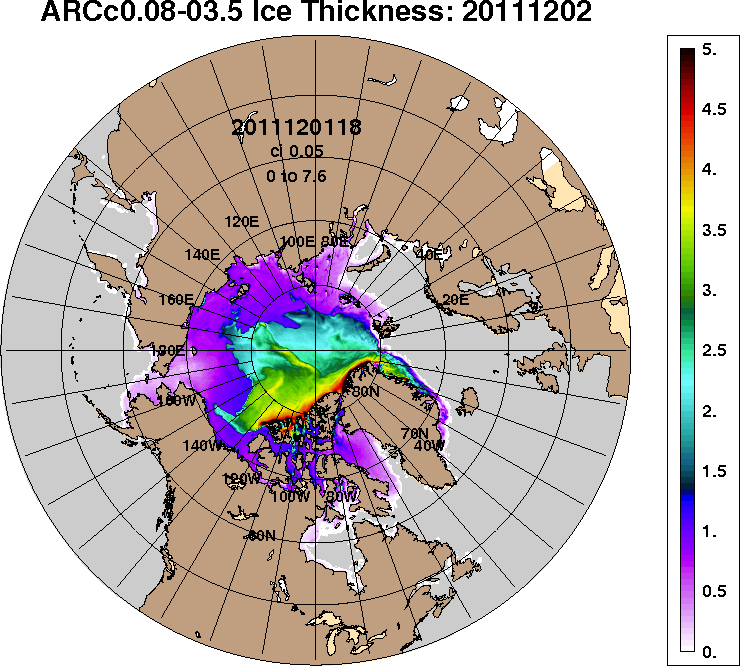 2012-12-022011-12-02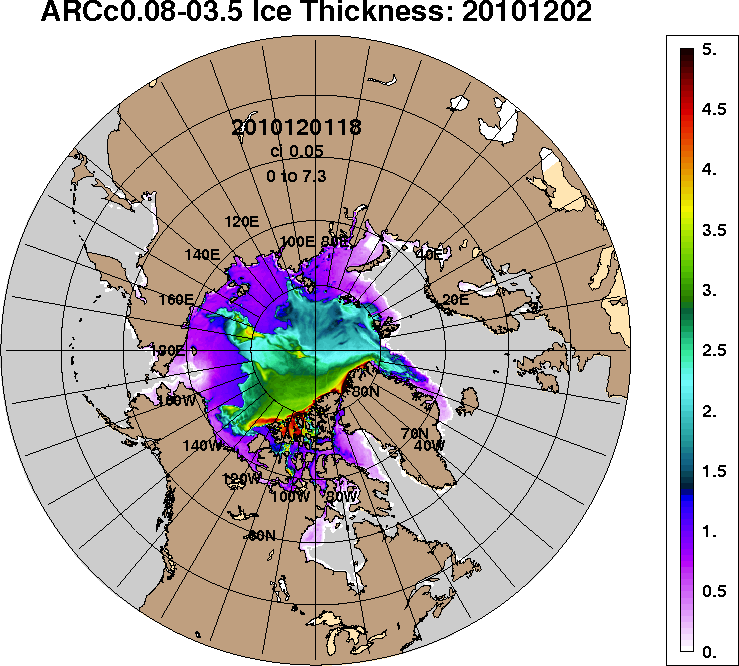 2010-12-022010-12-02РегионСеверная полярная областьСектор 45°W-95°E Сектор 95°E-170°W Сектор 170°W-45°W Моря СМПРазность526.022.364.5439.286.9тыс.кв.км/сут.75.13.29.262.712.4МесяцS, тыс. км2Аномалии, тыс км2/%Аномалии, тыс км2/%Аномалии, тыс км2/%Аномалии, тыс км2/%Аномалии, тыс км2/%Аномалии, тыс км2/%Аномалии, тыс км2/%МесяцS, тыс. км22009 г2010 г2011 г2012 г2013 г2004-2014гг1978-2014гг01-30.1110144.2285.0449.8336.7834.1184.8191.6-598.601-30.1110144.22.94.63.49.01.91.9-5.624-30.1110895.525.5550.5217.2488.537.7146.8-647.324-30.1110895.50.25.32.04.70.31.4-5.6МесяцS, тыс. км2Аномалии, тыс км2/%Аномалии, тыс км2/%Аномалии, тыс км2/%Аномалии, тыс км2/%Аномалии, тыс км2/%Аномалии, тыс км2/%Аномалии, тыс км2/%МесяцS, тыс. км22009 г2010 г2011 г2012 г2013 г2004-2014гг1978-2014гг01-30.112765.0642.5303.4496.4947.0473.2370.811.001-30.112765.030.312.321.952.120.615.50.424-30.112905.8464.262.4386.2787.6397.4294.6-39.624-30.112905.819.02.215.337.215.811.3-1.3МесяцS, тыс. км2Аномалии, тыс км2/%Аномалии, тыс км2/%Аномалии, тыс км2/%Аномалии, тыс км2/%Аномалии, тыс км2/%Аномалии, тыс км2/%Аномалии, тыс км2/%МесяцS, тыс. км22009 г2010 г2011 г2012 г2013 г2004-2014гг1978-2014гг01-30.113123.3-224.0-169.3-160.3-270.2-242.2-175.5-280.001-30.113123.3-6.7-5.1-4.9-8.0-7.2-5.3-8.224-30.113204.2-352.1-184.2-222.2-261.4-242.4-197.7-299.624-30.113204.2-9.9-5.4-6.5-7.5-7.0-5.8-8.6МесяцS, тыс. км2Аномалии, тыс км2/%Аномалии, тыс км2/%Аномалии, тыс км2/%Аномалии, тыс км2/%Аномалии, тыс км2/%Аномалии, тыс км2/%Аномалии, тыс км2/%МесяцS, тыс. км22009 г2010 г2011 г2012 г2013 г2004-2014гг1978-2014гг01-30.114255.9-133.5315.80.6157.4-46.1-3.6-329.601-30.114255.9-3.08.00.03.8-1.1-0.1-7.224-30.114785.5-86.6672.453.3-37.7-117.349.9-308.124-30.114785.5-1.816.31.1-0.8-2.41.1-6.0МесяцS, тыс. км2Аномалии, тыс км2/%Аномалии, тыс км2/%Аномалии, тыс км2/%Аномалии, тыс км2/%Аномалии, тыс км2/%Аномалии, тыс км2/%Аномалии, тыс км2/%МесяцS, тыс. км22009 г2010 г2011 г2012 г2013 г2004-2014гг1978-2014гг01-30.112499.366.9-67.572.2129.9-132.6-28.1-238.801-30.112499.32.7-2.63.05.5-5.0-1.1-8.724-30.112665.7-254.4-106.6-80.736.2-168.9-98.5-229.724-30.112665.7-8.7-3.8-2.91.4-6.0-3.6-7.9МесяцМинимальное знач.Максимальное знач.Среднее знач.Медиана24-30.1110038.324.11.200612828.530.11.197811542.711582.8МесяцМинимальное знач.Максимальное знач.Среднее знач.Медиана24-30.112042.725.11.20123677.230.11.19882945.42970.8МесяцМинимальное знач.Максимальное знач.Среднее знач.Медиана24-30.113192.729.11.20143777.830.11.19793503.83512.8МесяцМинимальное знач.Максимальное знач.Среднее знач.Медиана24-30.114057.125.11.20105963.727.11.19865093.65052.3МесяцМинимальное знач.Максимальное знач.Среднее знач.Медиана24-30.112577.624.11.20123025.924.11.19802895.42939.0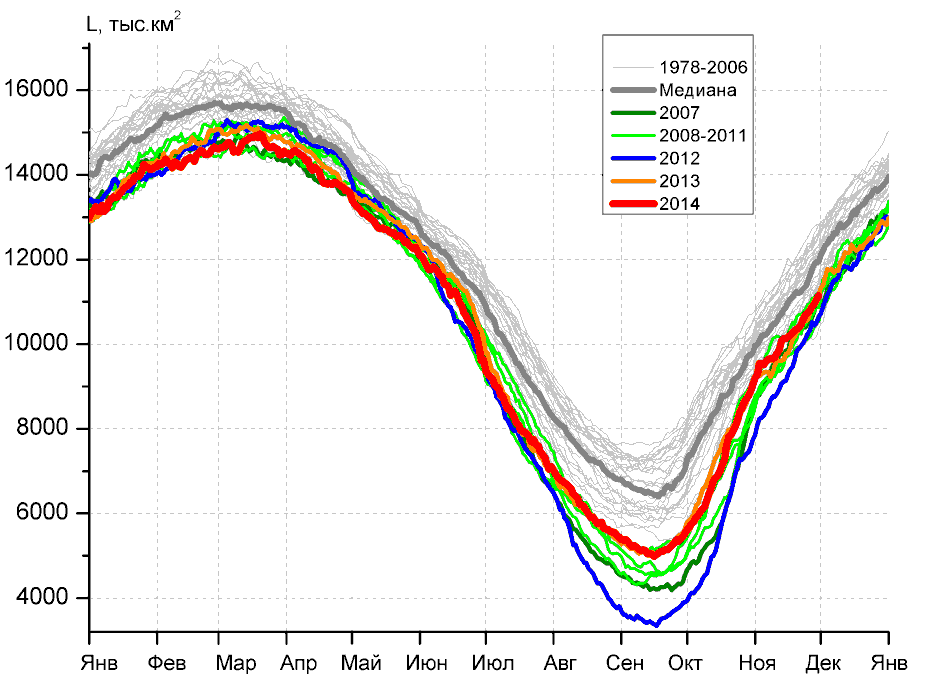 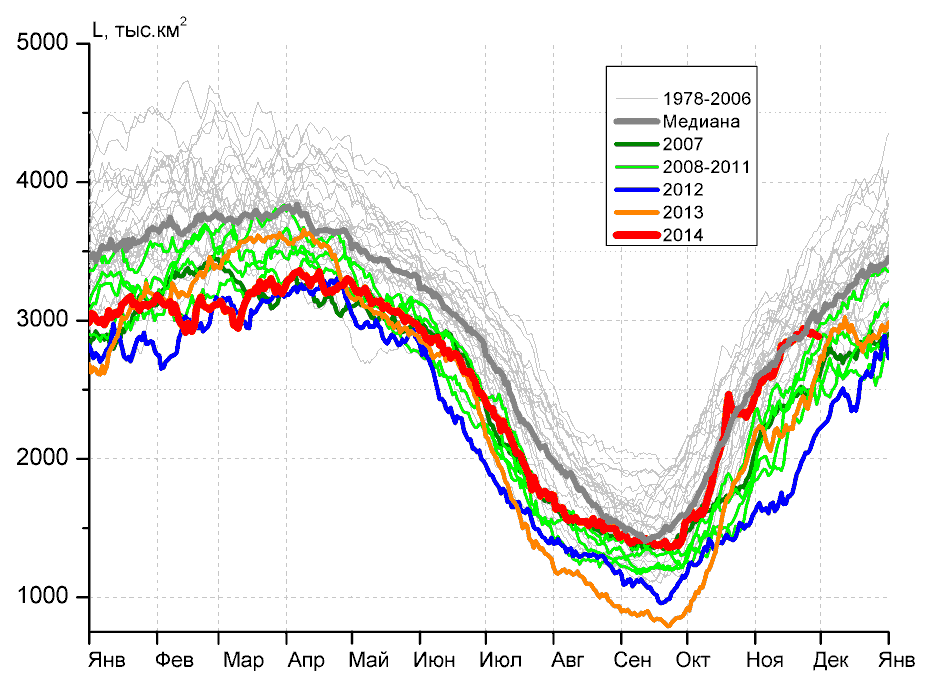 а)б)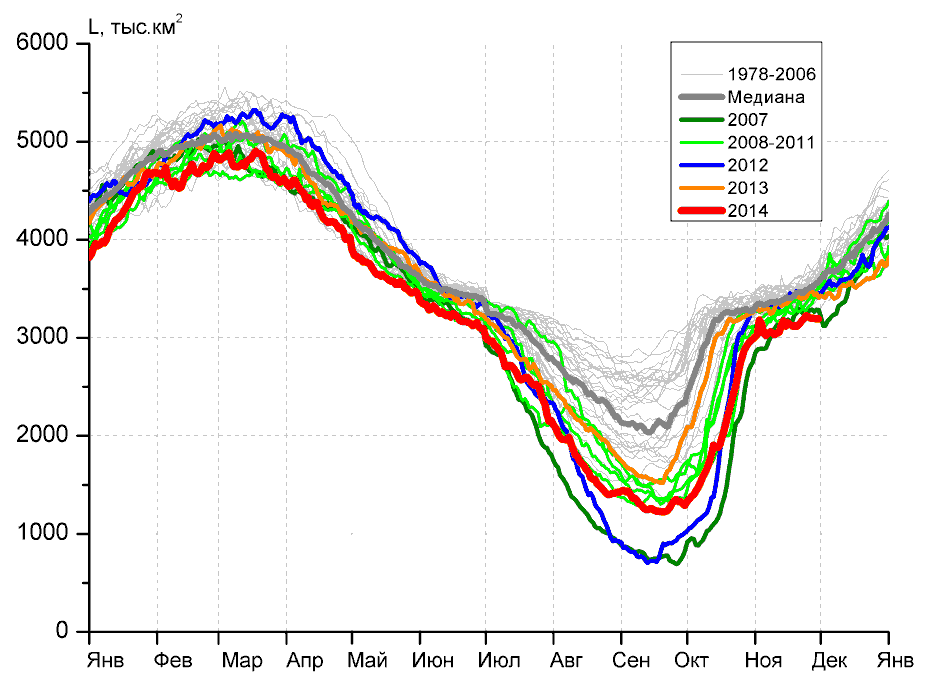 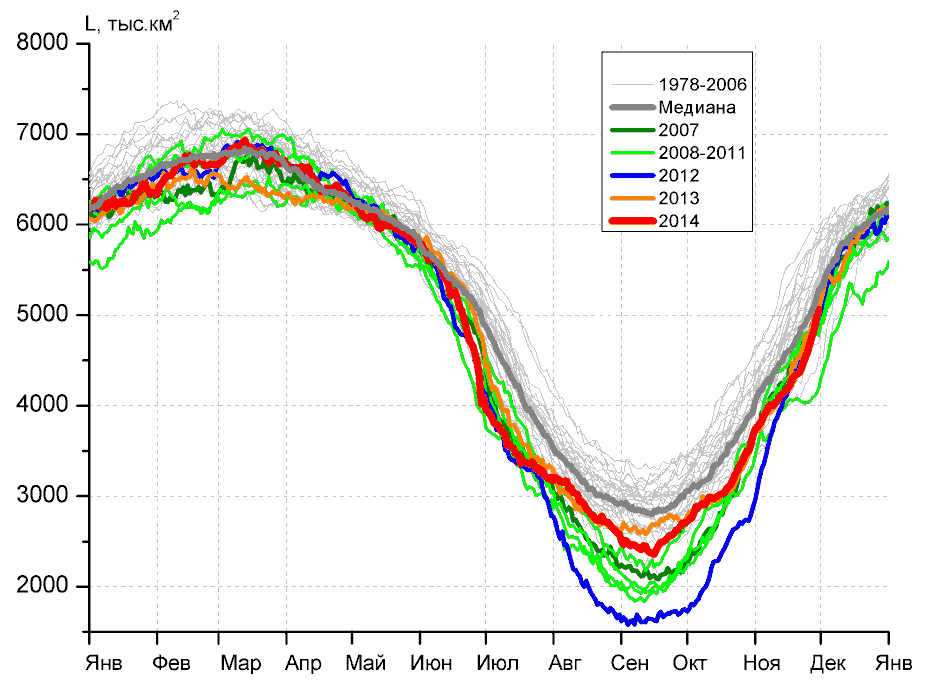 в)г)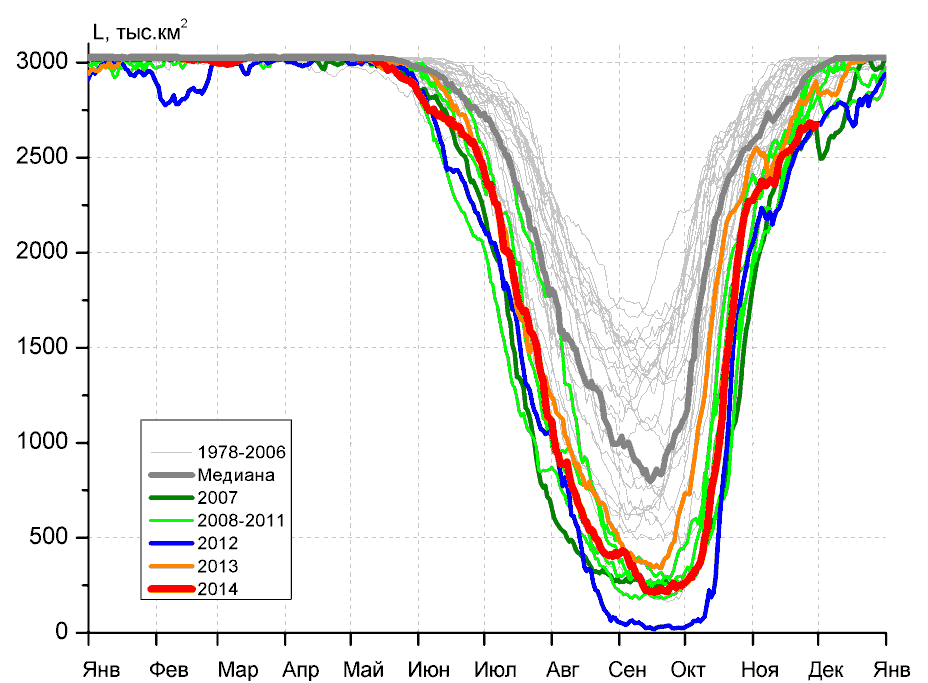 д)д)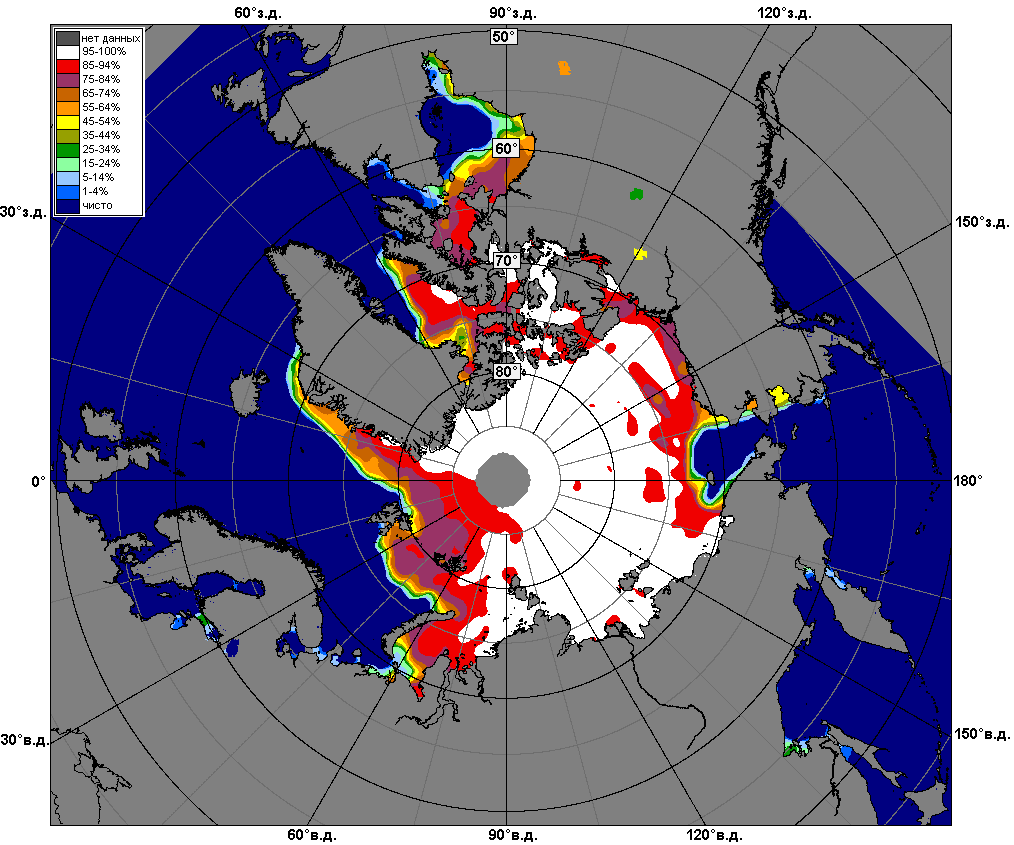 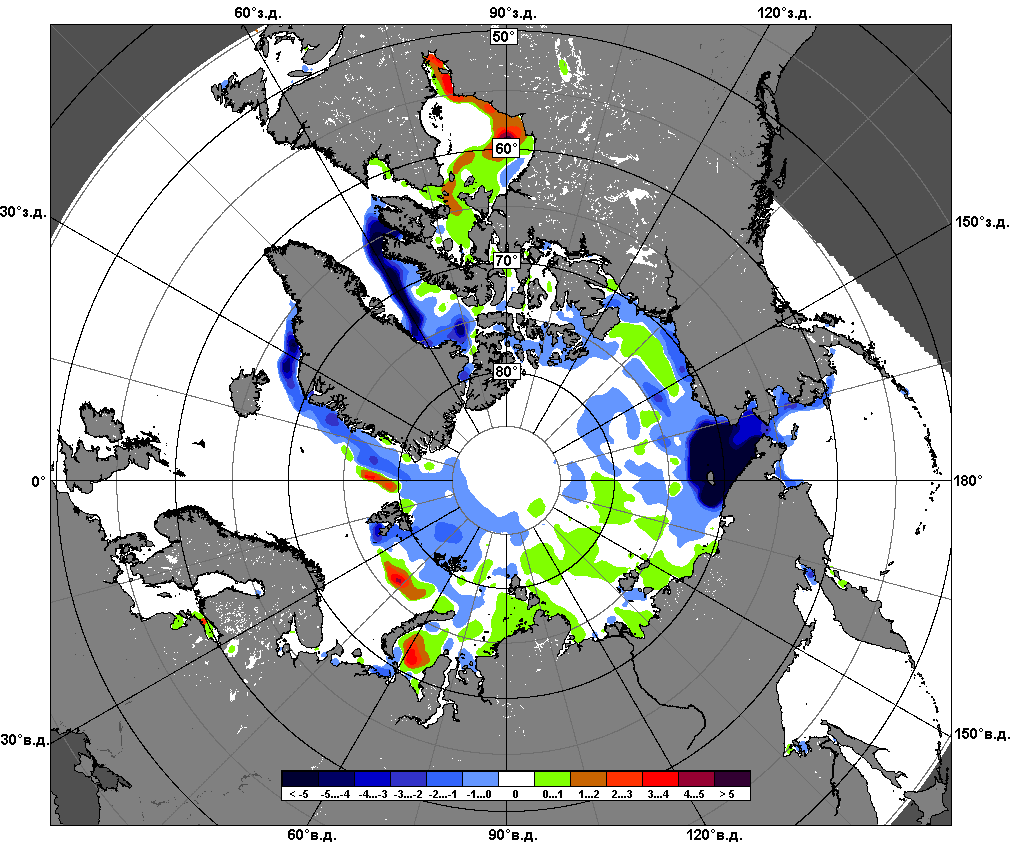 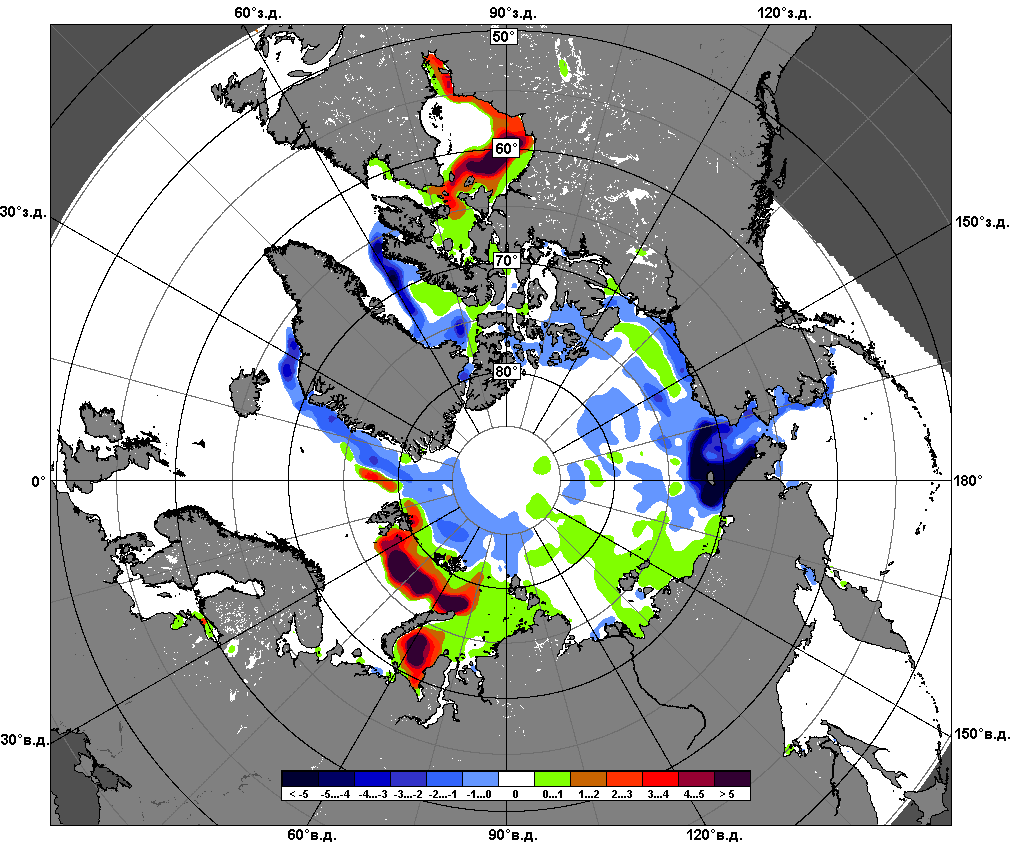 24.11 – 30.11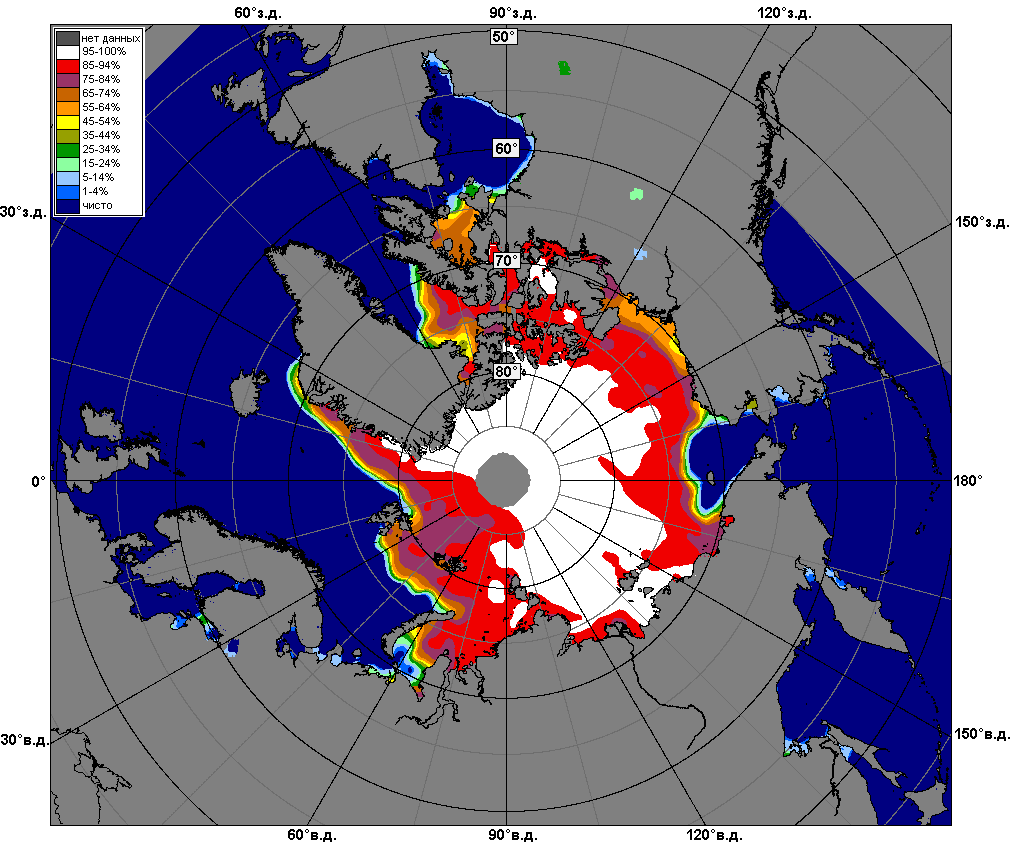 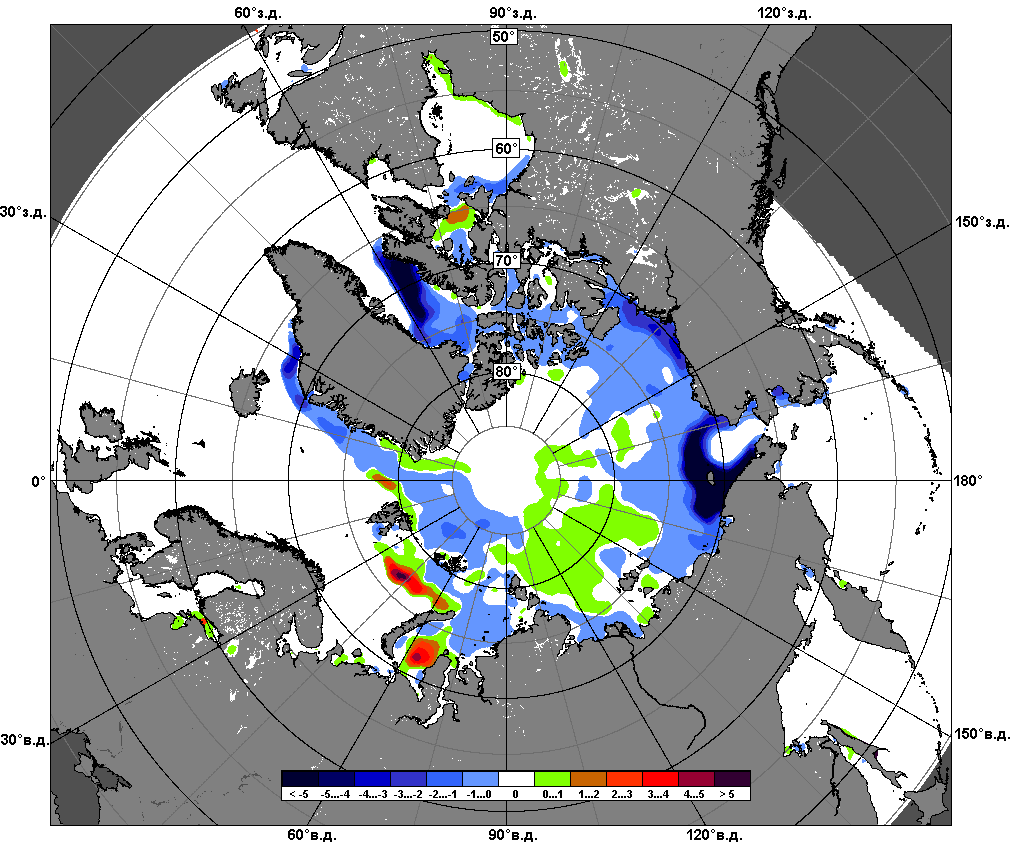 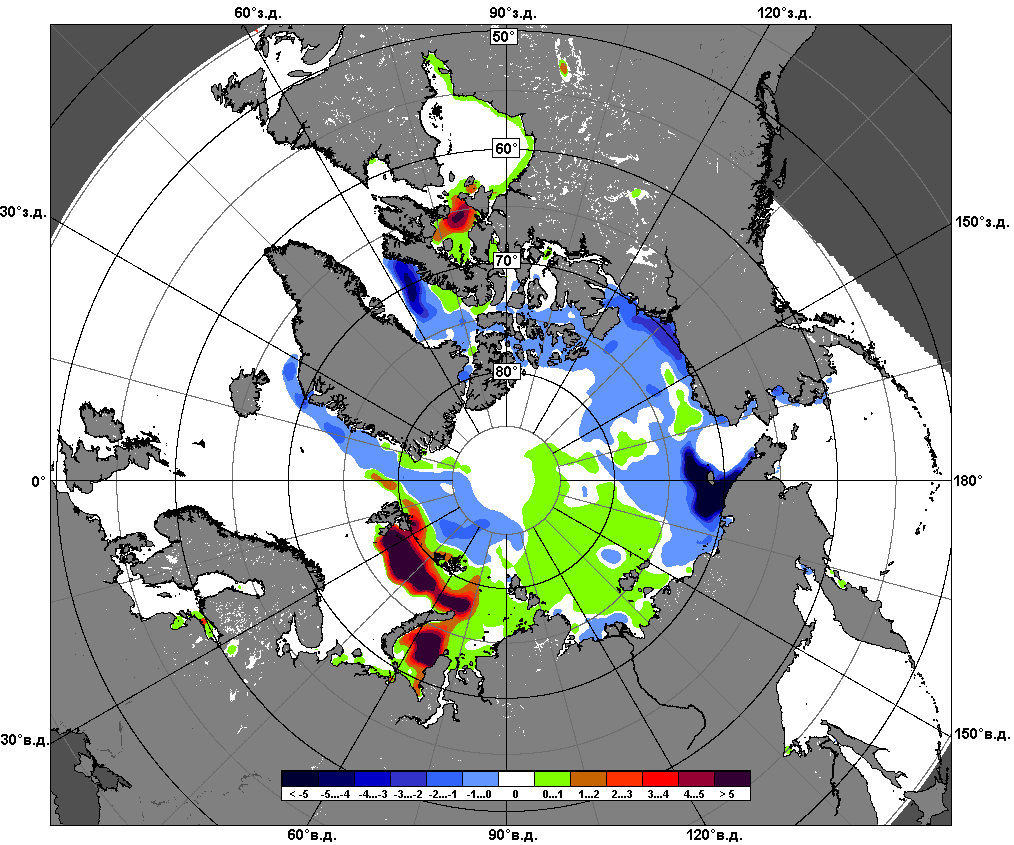 01.11 – 30.11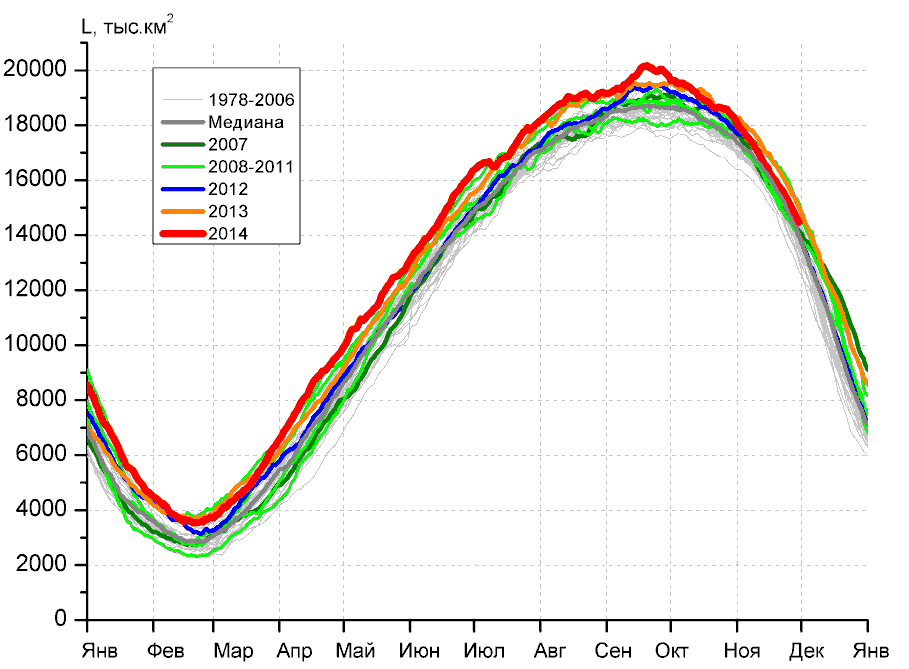 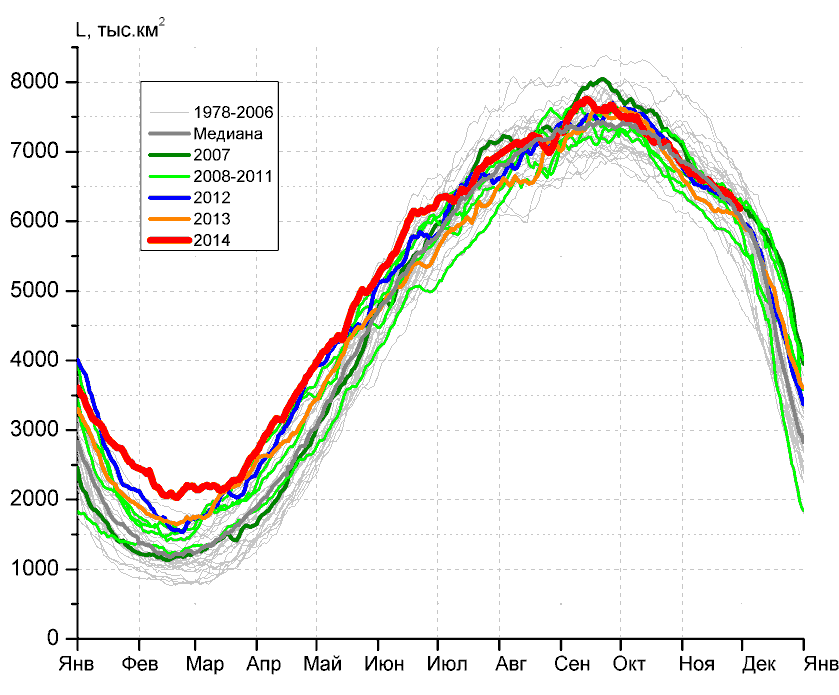 а)б)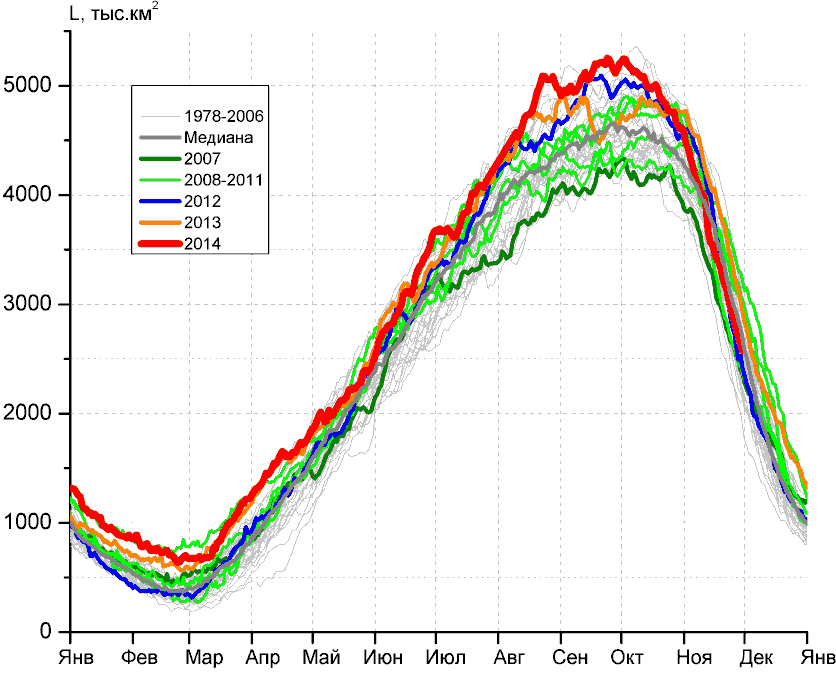 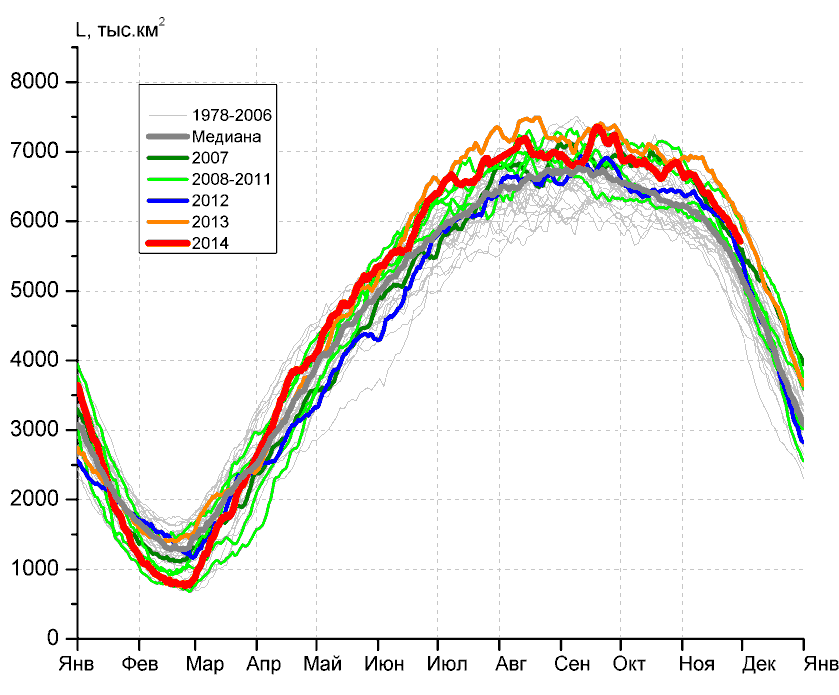 в)г)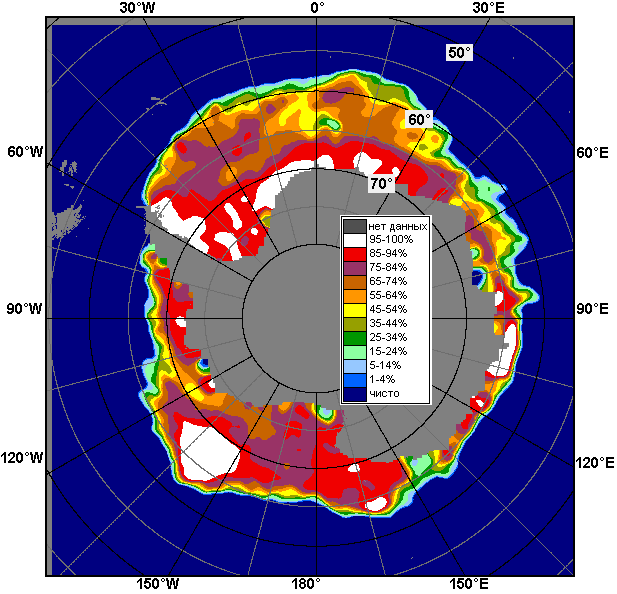 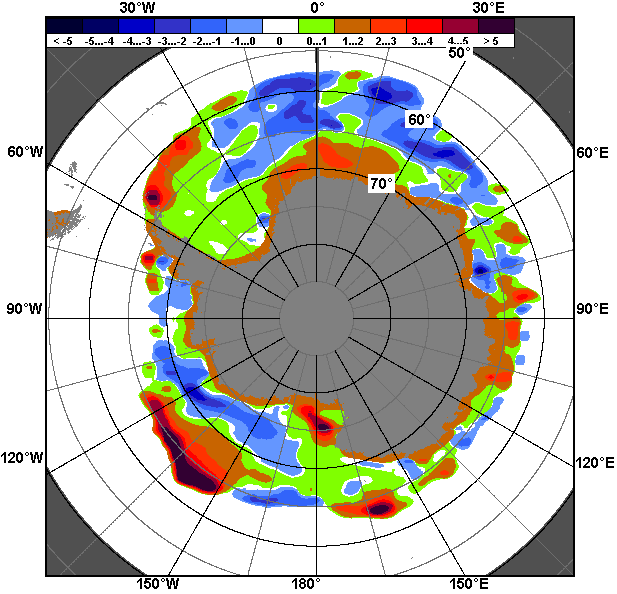 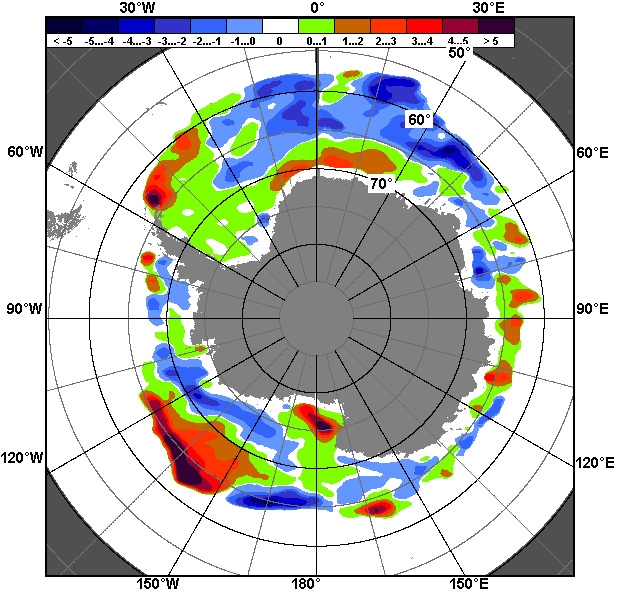 24.11 – 30.1124.11 – 30.1124.11 – 30.11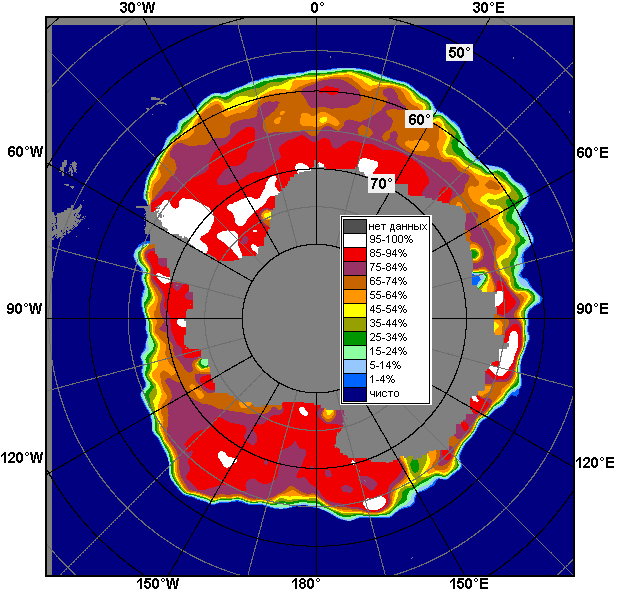 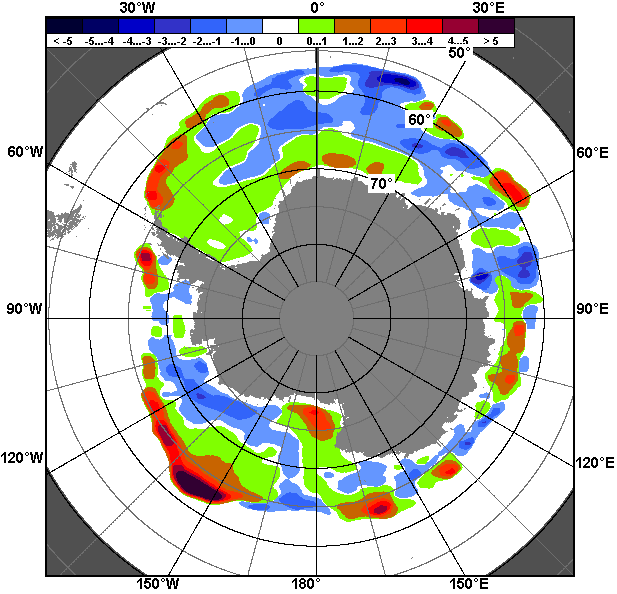 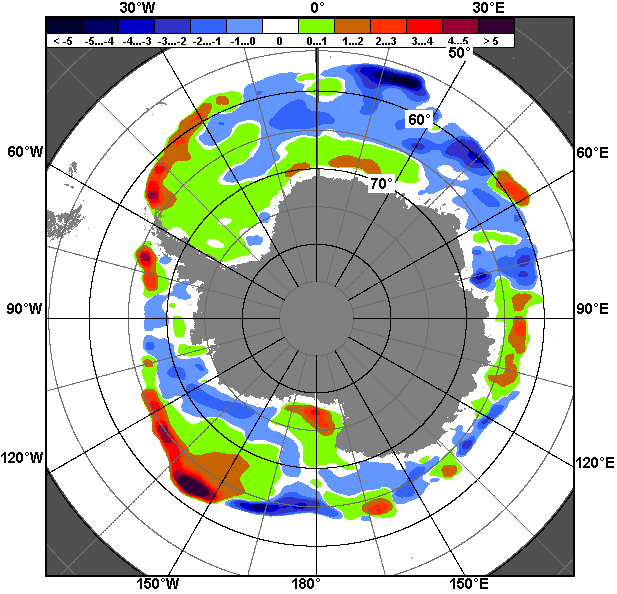 01.11 – 30.1101.11 – 30.1101.11 – 30.11РегионЮжный ОкеанАтлантический сектор Индоокеанский сектор Тихоокеанский сектор Разность-926.0-165.0-485.2-275.8тыс.кв.км/сут.-132.3-23.6-69.3-39.4МесяцS, тыс. км2Аномалии, тыс км2/%Аномалии, тыс км2/%Аномалии, тыс км2/%Аномалии, тыс км2/%Аномалии, тыс км2/%Аномалии, тыс км2/%Аномалии, тыс км2/%МесяцS, тыс. км22009 г2010 г2011 г2012 г2013 г2004-2014гг1978-2014гг01-30.1116379.0516.1-396.0616.5142.4-485.4105.3401.601-30.1116379.03.3-2.43.90.9-2.90.62.524-30.1114926.1543.4-724.1618.8363.9-545.2162.8481.324-30.1114926.13.8-4.64.32.5-3.51.13.3МесяцS, тыс. км2Аномалии, тыс км2/%Аномалии, тыс км2/%Аномалии, тыс км2/%Аномалии, тыс км2/%Аномалии, тыс км2/%Аномалии, тыс км2/%Аномалии, тыс км2/%МесяцS, тыс. км22009 г2010 г2011 г2012 г2013 г2004-2014гг1978-2014гг01-30.116527.1502.8127.983.795.0268.025.910.901-30.116527.18.32.01.31.54.30.40.224-30.116293.0547.6225.7-21.6107.5204.470.5132.724-30.116293.09.53.7-0.31.73.41.12.2МесяцS, тыс. км2Аномалии, тыс км2/%Аномалии, тыс км2/%Аномалии, тыс км2/%Аномалии, тыс км2/%Аномалии, тыс км2/%Аномалии, тыс км2/%Аномалии, тыс км2/%МесяцS, тыс. км22009 г2010 г2011 г2012 г2013 г2004-2014гг1978-2014гг01-30.113562.4-136.3-384.393.4-124.8-413.5-132.0-20.001-30.113562.4-3.7-9.72.7-3.4-10.4-3.6-0.624-30.112768.7-457.0-645.6245.8138.1-415.9-180.7-70.824-30.112768.7-14.2-18.99.75.3-13.1-6.1-2.5МесяцS, тыс. км2Аномалии, тыс км2/%Аномалии, тыс км2/%Аномалии, тыс км2/%Аномалии, тыс км2/%Аномалии, тыс км2/%Аномалии, тыс км2/%Аномалии, тыс км2/%МесяцS, тыс. км22009 г2010 г2011 г2012 г2013 г2004-2014гг1978-2014гг01-30.116289.5149.7-139.7439.5177.2-339.9211.9410.801-30.116289.52.4-2.27.52.9-5.13.57.024-30.115864.4452.8-304.3394.5140.4-333.8275.0420.024-30.115864.48.4-4.97.22.5-5.44.97.7МесяцМинимальное знач.Максимальное знач.Среднее знач.Медиана17-23.1113998.123.11.198616766.717.11.201315546.415559.3МесяцМинимальное знач.Максимальное знач.Среднее знач.Медиана17-23.115208.223.11.19907309.317.11.19886403.56417.0МесяцМинимальное знач.Максимальное знач.Среднее знач.Медиана17-23.112378.723.11.20024228.017.11.19843359.83385.4МесяцМинимальное знач.Максимальное знач.Среднее знач.Медиана17-23.114940.123.11.19976637.017.11.20135783.15721.7РегионS, тыс. км2Аномалии, тыс км2/%Аномалии, тыс км2/%Аномалии, тыс км2/%Аномалии, тыс км2/%Аномалии, тыс км2/%Аномалии, тыс км2/%Аномалии, тыс км2/%1978-2014гг1978-2014гг1978-2014гг1978-2014ггРегионS, тыс. км22009 г2010 г2011 г2012 г2013 г2004-2014гг1978-2014ггМинимум датаМаксимум датаСреднееМедианаСев. полярная область10895.525.5550.5217.2488.537.7146.8-647.310038.324.11.200612828.530.11.197811542.711582.8Сев. полярная область10895.50.25.32.04.70.31.4-5.610038.324.11.200612828.530.11.197811542.711582.8Сектор 45°W-95°E2905.8464.262.4386.2787.6397.4294.6-39.62042.725.11.20123677.230.11.19882945.42970.8Сектор 45°W-95°E2905.819.02.215.337.215.811.3-1.32042.725.11.20123677.230.11.19882945.42970.8Гренландское море560.7-18.9-2.9-38.620.0-64.0-26.1-84.5474.326.11.2002936.130.11.1988645.2622.5Гренландское море560.7-3.3-0.5-6.43.7-10.2-4.4-13.1474.326.11.2002936.130.11.1988645.2622.5Баренцево море481.4337.052.2242.1353.2310.3187.33.467.824.11.2012798.927.11.1978478.0520.1Баренцево море481.4233.412.2101.2275.5181.363.70.767.824.11.2012798.927.11.1978478.0520.1Карское море816.374.821.8187.1373.399.9103.338.7390.924.11.2012839.224.11.1979777.7807.1Карское море816.310.12.729.784.213.914.55.0390.924.11.2012839.224.11.1979777.7807.1Сектор 95°E-170°W3204.2-352.1-184.2-222.2-261.4-242.4-197.7-299.63192.729.11.20143777.830.11.19793503.83512.8Сектор 95°E-170°W3204.2-9.9-5.4-6.5-7.5-7.0-5.8-8.63192.729.11.20143777.830.11.19793503.83512.8Море Лаптевых674.30.00.00.00.00.00.00.0673.627.11.1992674.324.11.1978674.3674.3Море Лаптевых674.30.00.00.00.00.00.00.0673.627.11.1992674.324.11.1978674.3674.3Восточно-Сибирское море891.0-24.1-24.1-24.1-24.1-24.1-21.7-23.4883.130.11.2014915.124.11.1978914.4915.1Восточно-Сибирское море891.0-2.6-2.6-2.6-2.6-2.6-2.4-2.6883.130.11.2014915.124.11.1978914.4915.1Чукотское море284.1-305.0-104.3-243.7-312.9-244.6-180.1-244.9271.324.11.2014597.324.11.1980529.0579.0Чукотское море284.1-51.8-26.9-46.2-52.4-46.3-38.8-46.3271.324.11.2014597.324.11.1980529.0579.0Берингово море48.2-236.5-0.8-163.4-166.6-41.6-100.9-126.822.425.11.2010405.130.11.1988175.0161.6Берингово море48.2-83.1-1.6-77.2-77.5-46.3-67.7-72.422.425.11.2010405.130.11.1988175.0161.6Сектор 170°W-45°W4785.5-86.6672.453.3-37.7-117.349.9-308.14057.125.11.20105963.727.11.19865093.65052.3Сектор 170°W-45°W4785.5-1.816.31.1-0.8-2.41.1-6.04057.125.11.20105963.727.11.19865093.65052.3Море Бофорта486.60.00.00.00.00.00.70.2459.027.11.2007486.624.11.1978486.4486.6Море Бофорта486.60.00.00.00.00.00.10.0459.027.11.2007486.624.11.1978486.4486.6Гудзонов залив478.7364.4404.5341.9215.494.6223.762.538.226.11.2010839.029.11.1986416.2380.1Гудзонов залив478.7318.6544.6249.881.824.687.715.038.226.11.2010839.029.11.1986416.2380.1Море Лабрадор1.7-11.3-8.30.8-0.6-0.5-4.1-10.50.024.11.201154.330.11.197812.28.4Море Лабрадор1.7-87.1-83.184.4-27.6-21.3-70.6-86.20.024.11.201154.330.11.197812.28.4Дейвисов пролив99.3-126.228.9-73.6-53.1-92.6-56.9-128.345.724.11.2006450.730.11.1983227.6232.0Дейвисов пролив99.3-56.041.1-42.5-34.8-48.2-36.4-56.445.724.11.2006450.730.11.1983227.6232.0Канадский архипелаг1047.530.2195.664.430.93.148.6-10.9843.625.11.20101190.124.11.19781058.41037.1Канадский архипелаг1047.53.023.06.63.00.34.9-1.0843.625.11.20101190.124.11.19781058.41037.1РегионS, тыс. км2Аномалии, тыс км2/%Аномалии, тыс км2/%Аномалии, тыс км2/%Аномалии, тыс км2/%Аномалии, тыс км2/%Аномалии, тыс км2/%Аномалии, тыс км2/%1978-2014гг1978-2014гг1978-2014гг1978-2014ггРегионS, тыс. км22009 г2010 г2011 г2012 г2013 г2004-2014гг1978-2014ггМинимум датаМаксимум датаСреднееМедианаСев. полярная область10144.2285.0449.8336.7834.1184.8191.6-598.67857.801.11.201212828.530.11.197810742.810744.2Сев. полярная область10144.22.94.63.49.01.91.9-5.67857.801.11.201212828.530.11.197810742.810744.2Сектор 45°W-95°E2765.0642.5303.4496.4947.0473.2370.811.01606.007.11.20123677.230.11.19882754.02798.0Сектор 45°W-95°E2765.030.312.321.952.120.615.50.41606.007.11.20123677.230.11.19882754.02798.0Гренландское море522.1-16.614.8-9.9-19.8-39.4-17.1-65.0391.001.11.2004936.130.11.1988587.1576.3Гренландское море522.1-3.12.9-1.9-3.7-7.0-3.2-11.1391.001.11.2004936.130.11.1988587.1576.3Баренцево море434.3332.7167.5271.0386.8338.5207.029.03.701.11.2012798.927.11.1978405.3430.8Баренцево море434.3327.362.8165.9813.8353.291.07.23.701.11.2012798.927.11.1978405.3430.8Карское море759.8242.8110.8211.5465.4105.8136.530.2153.410.11.2012839.201.11.1998729.6761.8Карское море759.847.017.138.6158.016.221.94.1153.410.11.2012839.201.11.1998729.6761.8Сектор 95°E-170°W3123.3-224.0-169.3-160.3-270.2-242.2-175.5-280.02840.901.11.20073777.830.11.19793403.33408.2Сектор 95°E-170°W3123.3-6.7-5.1-4.9-8.0-7.2-5.3-8.22840.901.11.20073777.830.11.19793403.33408.2Море Лаптевых674.30.00.00.00.10.00.00.0671.611.11.1978674.301.11.1978674.3674.3Море Лаптевых674.30.00.00.00.00.00.00.0671.611.11.1978674.301.11.1978674.3674.3Восточно-Сибирское море844.6-60.0-65.9-66.7-70.5-70.5-56.0-66.0707.701.11.2007915.101.11.1979910.7915.1Восточно-Сибирское море844.6-6.6-7.2-7.3-7.7-7.7-6.2-7.3707.701.11.2007915.101.11.1979910.7915.1Чукотское море220.6-115.9-112.4-72.6-265.0-167.9-108.6-203.026.702.11.2007597.303.11.1983423.6440.9Чукотское море220.6-34.5-33.8-24.8-54.6-43.2-33.0-47.926.702.11.2007597.303.11.1983423.6440.9Берингово море25.8-99.1-7.1-64.0-92.5-14.9-50.4-75.73.001.11.2011405.130.11.1988101.582.7Берингово море25.8-79.3-21.5-71.3-78.2-36.6-66.1-74.63.001.11.2011405.130.11.1988101.582.7Сектор 170°W-45°W4255.9-133.5315.80.6157.4-46.1-3.6-329.62955.401.11.20125963.727.11.19864585.44543.7Сектор 170°W-45°W4255.9-3.08.00.03.8-1.1-0.1-7.22955.401.11.20125963.727.11.19864585.44543.7Море Бофорта486.2-0.119.30.375.43.99.34.6123.001.11.2012486.601.11.1978481.6486.6Море Бофорта486.20.04.10.118.30.81.91.0123.001.11.2012486.601.11.1978481.6486.6Гудзонов залив183.5122.9147.6122.379.725.976.7-28.55.411.11.1994839.023.11.1986212.0133.0Гудзонов залив183.5202.5411.2199.676.716.471.8-13.45.411.11.1994839.023.11.1986212.0133.0Море Лабрадор1.9-7.1-6.40.4-0.2-0.3-4.3-9.60.001.11.201162.223.11.198611.59.4Море Лабрадор1.9-78.8-77.027.5-11.3-13.1-69.3-83.50.001.11.201162.223.11.198611.59.4Дейвисов пролив41.6-84.90.9-63.7-17.1-42.6-43.6-100.53.601.11.2003450.730.11.1983142.1129.9Дейвисов пролив41.6-67.12.2-60.5-29.2-50.6-51.2-70.73.601.11.2003450.730.11.1983142.1129.9Канадский архипелаг976.40.7163.164.682.120.743.2-12.5671.801.11.20101190.117.11.1986988.91003.4Канадский архипелаг976.40.120.17.19.22.24.6-1.3671.801.11.20101190.117.11.1986988.91003.4РегионS, тыс. км2Аномалии, тыс км2/%Аномалии, тыс км2/%Аномалии, тыс км2/%Аномалии, тыс км2/%Аномалии, тыс км2/%Аномалии, тыс км2/%Аномалии, тыс км2/%1978-2014гг1978-2014гг1978-2014гг1978-2014ггРегионS, тыс. км22009 г2010 г2011 г2012 г2013 г2004-2014гг1978-2014ггМинимум датаМаксимум датаСреднееМедианаЮжный Океан14926.1543.4-724.1618.8363.9-545.2162.8481.312703.330.11.198616145.024.11.201014444.814463.8Южный Океан14926.13.8-4.64.32.5-3.51.13.312703.330.11.198616145.024.11.201014444.814463.8Атлантический сектор6293.0547.6225.7-21.6107.5204.470.5132.74797.430.11.19906941.724.11.19886160.36193.3Атлантический сектор6293.09.53.7-0.31.73.41.12.24797.430.11.19906941.724.11.19886160.36193.3Западная часть моря Уэдделла2198.7146.1557.9180.6-48.945.9139.4105.91491.730.11.20012603.326.11.19972092.92091.8Западная часть моря Уэдделла2198.77.134.08.9-2.22.16.85.11491.730.11.20012603.326.11.19972092.92091.8Восточная часть моря Уэдделла4094.2401.5-332.2-202.1156.4158.6-69.026.82743.330.11.19904706.924.11.20024067.44085.2Восточная часть моря Уэдделла4094.210.9-7.5-4.74.04.0-1.70.72743.330.11.19904706.924.11.20024067.44085.2Индоокеанский сектор2768.7-457.0-645.6245.8138.1-415.9-180.7-70.81880.930.11.19863678.924.11.19842839.52865.8Индоокеанский сектор2768.7-14.2-18.99.75.3-13.1-6.1-2.51880.930.11.19863678.924.11.19842839.52865.8Море Космонавтов899.0-273.7-445.2170.392.9-84.3-122.0-33.6489.130.11.19961377.424.11.2010932.6940.2Море Космонавтов899.0-23.3-33.123.411.5-8.6-11.9-3.6489.130.11.19961377.424.11.2010932.6940.2Море Содружества868.1-79.8-154.3257.6-10.561.72.56.0475.030.11.19861270.324.11.1985862.1877.0Море Содружества868.1-8.4-15.142.2-1.27.70.30.7475.030.11.19861270.324.11.1985862.1877.0Море Моусона1001.6-103.4-46.0-182.055.8-393.3-61.2-43.1713.330.11.19911524.324.11.19821044.81016.9Море Моусона1001.6-9.4-4.4-15.45.9-28.2-5.8-4.1713.330.11.19911524.324.11.19821044.81016.9Тихоокеанский сектор5864.4452.8-304.3394.5140.4-333.8275.0420.04475.330.11.19796351.024.11.20105444.55426.8Тихоокеанский сектор5864.48.4-4.97.22.5-5.44.97.74475.330.11.19796351.024.11.20105444.55426.8Море Росса5112.0657.8-295.4242.9381.5-37.1244.7382.73636.530.11.19795696.324.11.19984729.34728.2Море Росса5112.014.8-5.55.08.1-0.75.08.13636.530.11.19795696.324.11.19984729.34728.2Море Беллинсгаузена752.5-205.1-8.9151.6-241.1-296.830.337.3346.629.11.20081264.124.11.1986715.2669.6Море Беллинсгаузена752.5-21.4-1.225.2-24.3-28.34.25.2346.629.11.20081264.124.11.1986715.2669.6РегионS, тыс. км2Аномалии, тыс км2/%Аномалии, тыс км2/%Аномалии, тыс км2/%Аномалии, тыс км2/%Аномалии, тыс км2/%Аномалии, тыс км2/%Аномалии, тыс км2/%1978-2014гг1978-2014гг1978-2014гг1978-2014ггРегионS, тыс. км22009 г2010 г2011 г2012 г2013 г2004-2014гг1978-2014ггМинимум датаМаксимум датаСреднееМедианаЮжный Океан16379.0516.1-396.0616.5142.4-485.4105.3401.612703.330.11.198618282.001.11.201315977.416148.6Южный Океан16379.03.3-2.43.90.9-2.90.62.512703.330.11.198618282.001.11.201315977.416148.6Атлантический сектор6527.1502.8127.983.795.0268.025.910.94797.430.11.19907832.901.11.19886516.26530.5Атлантический сектор6527.18.32.01.31.54.30.40.24797.430.11.19907832.901.11.19886516.26530.5Западная часть моря Уэдделла2238.0156.7477.3173.7-27.848.6137.889.71491.730.11.20012707.703.11.19802148.42165.3Западная часть моря Уэдделла2238.07.527.18.4-1.22.26.64.21491.730.11.20012707.703.11.19802148.42165.3Восточная часть моря Уэдделла4289.1346.1-349.4-90.1122.9219.5-111.9-78.82743.330.11.19905423.602.11.19884367.84390.3Восточная часть моря Уэдделла4289.18.8-7.5-2.12.95.4-2.5-1.82743.330.11.19905423.602.11.19884367.84390.3Индоокеанский сектор3562.4-136.3-384.393.4-124.8-413.5-132.0-20.01880.930.11.19864825.102.11.19933582.43659.9Индоокеанский сектор3562.4-3.7-9.72.7-3.4-10.4-3.6-0.61880.930.11.19864825.102.11.19933582.43659.9Море Космонавтов1136.6-73.5-264.7127.759.3-66.7-59.934.3489.130.11.19961527.901.11.20041102.31115.6Море Космонавтов1136.6-6.1-18.912.75.5-5.5-5.03.1489.130.11.19961527.901.11.20041102.31115.6Море Содружества1202.67.5-78.8273.2-80.710.228.446.6475.030.11.19861674.801.11.20141155.91194.3Море Содружества1202.60.6-6.129.4-6.30.92.44.0475.030.11.19861674.801.11.20141155.91194.3Море Моусона1223.2-70.4-40.8-307.5-103.4-357.0-100.6-101.0713.330.11.19912207.401.11.19781324.21296.8Море Моусона1223.2-5.4-3.2-20.1-7.8-22.6-7.6-7.6713.330.11.19912207.401.11.19781324.21296.8Тихоокеанский сектор6289.5149.7-139.7439.5177.2-339.9211.9410.84475.330.11.19796944.605.11.20135878.75877.1Тихоокеанский сектор6289.52.4-2.27.52.9-5.13.57.04475.330.11.19796944.605.11.20135878.75877.1Море Росса5453.4455.5-213.0271.6365.2-34.0179.3375.23636.530.11.19795973.001.11.20075078.25067.4Море Росса5453.49.1-3.85.27.2-0.63.47.43636.530.11.19795973.001.11.20075078.25067.4Море Беллинсгаузена836.1-305.873.3167.9-188.0-305.932.635.6346.629.11.20081323.501.11.1994800.5768.9Море Беллинсгаузена836.1-26.89.625.1-18.4-26.84.14.5346.629.11.20081323.501.11.1994800.5768.9РегионСев. полярная областьСектор 45°W-95°EГренландское мореБаренцево мореРазность526.022.315.2-9.6тыс.кв.км/сут.75.13.22.2-1.4РегионКарское мореСектор 95°E-170°WМоре ЛаптевыхВосточно-Сибирское мореРазность15.364.50.014.5тыс.кв.км/сут.2.29.20.02.1РегионЧукотское мореБерингово мореСектор 170°W-45°WМоре БофортаРазность57.033.2439.20.0тыс.кв.км/сут.8.14.762.70.0РегионГудзонов заливМоре ЛабрадорДейвисов проливКанадский архипелагРазность274.5-0.449.040.2тыс.кв.км/сут.39.2-0.17.05.7РегионЮжный ОкеанАтлантический секторЗападная часть моря УэдделлаВосточная часть моря УэдделлаРазность-926.0-165.0-15.6-149.4тыс.кв.км/сут.-132.3-23.6-2.2-21.3РегионИндоокеанский секторМоре КосмонавтовМоре СодружестваМоре МоусонаРазность-485.2-195.1-143.2-146.9тыс.кв.км/сут.-69.3-27.9-20.5-21.0РегионТихоокеанский секторМоре РоссаМоре БеллинсгаузенаРазность-275.8-202.6-73.2тыс.кв.км/сут.-39.4-28.9-10.5